باسـمه تعالـيسوابق علمـي ، اجـرايي , آمـوزشي و پژوهشـي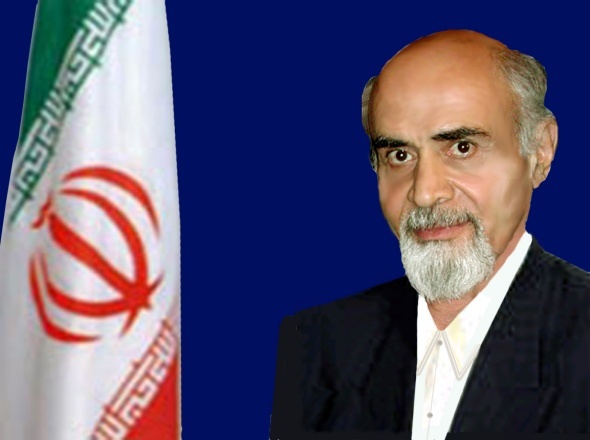 مشخصات فردي: نام و نام‌خانوادگي:  	سيدعلي مرتضويمدرك تحصيلي:    	دكترادرجه علمي :         	استاد رشته تحصيلي:	         علوم صنايع غذايي (ميكروبيولوژي ولبنيات) محل فعاليت: 	         دانشگاه فردوسي مشهدسوابق اجرايي:شروع به خدمت مهرماه سال 1353 در انستيتوي تحقيقاتي تغذيه و صنايع غذايي ايران مسئوليت رئيس آزمايشگاه صنايع غذايي انتقال به دانشگاه فردوسي مشهد سال 1354 مدير گروه تغذيه سالهاي 1356-1355 معاون دانشكده داروسازي و تغذيه سالهاي 1357-1355 رئيس دانشكده داروسازي سالهاي 1359-1357 مدير گروه صنايع غذايي به مدت 7 سال 1370-1360 رئيس سازمان پژوهشهاي علمي صنعتي خراسان 1366-1363 مدير خدمات پژوهشي دانشگاه فردوسي به مدت 11 سال  1381- 1370 مسئوليتهاي خارج از دانشگاه: مشاور صنعتي و علمي شركت چين‌چين 1356-1354مشاور صنعتي وعلمي شركت كنسرو رضوي 1357-1356مشاور صنعتي و علمي شركت نان قدس رضوي 1372-1357 مسئوليتهاي جنبي در كنگره‌ها و سمينارها و جشنواره‌ها: رئيس همايش تجليل از جهادگران سنگر پژوهش 1365دبير چهارمين كنگره صنايع غذايي 1369 دبير اولين همايش صنايع لبني 1376 دبير دومين جشنواره فردوسي 1376 دبير دومين همايش لبني 1377 دبير همايش بزرگ و نمايشگاه صنايع غذايي 1377 دبير سومين جشنواره فردوسي 1380دبير اجرايي سومين همايش ملي بيوتكنولوژي جمهوري اسلامي ايران 1382دبير اجرايي بيستمين همايش ملي صنايع غذايي 1390رئيس همايش روش هاي افزايش ماندگاري فرآورده هاي غذايي بدون مواد افزدوني 1393عضويت در شوراها:عضو شوراي دانشگاه 1357- 1356عضو شوراي پژوهشي دانشگاه 1369-1364 عضو شوراي ارتباط دانشگاه با صنعت 1368-1363 عضو شوراي اداري استان 1366-1363 عضو كميته كشاورزي ستاد انقلاب فرهنگي 1374-1365عضو شوراي دانشگاه 1374-1372 عضو شوراي پژوهشي دانشگاه 1381-1371 عضو شوراي انتشارات دانشگاه 1381-1371  عضو شوراي ارتباط با صنعت دانشگاه 1374-1371عضو هيأت مميزه گروه تخصصي كشاورزي از سال 1376 ادامه دارد.عضو هيأت مميزه دانشگاه از سال 1381- 1376 عضو شوراي لبنيات استان خراسان 1379- 1376 عضو شوراي لبنايت كشور 1378- 1376 عضو شوراي مشورتي غذاي كشور1380-1377 عضو بورد تخصصي رشته علوم و صنايع غذاي وزارت بهداشت و درمان و آموزش پزشكي از سال 1375 ادامه دارد.عضو شوراي پژوهش و فن‌آوري استان از سال 1376 تا 1380 رئيس كميسيون بيوتكنولوژي شوراي پژوهش و فن‌آوري استان از سال     1376 تا 1380عضو كميته علمي و اجرايي سازمان پژوهشهاي علمي و صنعتي مركز خراسان از      سال 1375 ادامه دارد. مجموعه مقالات ارائه و منتشر شده در مجلات معتبر علمي- پژوهشي داخلياثر تركيبي آنزيم هاي آميلاز و ليپاز بر بهبود خصوصيات كيفي، رئولوژي و حسي نانر بربري نيم پز منجمد ،تكتم هجراني، زهرا شيخ الاسلام، علي مرتضوي ، مهدي قيافه داوودي، فصلنامه علوم تغذيه و صنايع غذايي ايران، شماره 36، پاييز 1393 ، ص 53،62تاثير مدت زمان رسيدگي بر پروفيل اسيدهاي چرب و آمينو اسيد آزاد پنير محلي كردي، الناز ميلاني، فخري شهيدي، سيد علي مرتضوي ،سيد عليرضا وكيلي ، نشريه پژوهشهاي علوم و صنايع غذايي ايران، شماره 29، پاييز 1393 ، ص 188مطالعه ي ضريب نفوذ موثر، انرژي فعال سازي و رفتار خشك شدن فرمولاسيون هاي مختلف ترخينه در خشك كن هواي داغ ، فريده طباطبايي يزدي محبت محبي سيد علي مرتضوي آرش قيطران پور بهروز عليزاده بهبهاني ، نشريه پژوهشهاي علوم و صنايع غذايي ايران، شماره 29، پاييز 1393 ، ص 219تاثير تيمارهاي مختلف بر تغيير رنگ و مدلسازي رياضي رفتار خشك شدن ترخينه در خشك كن هواي داغ ، فريده طباطبايي يزدي، آرش قيطران پور، بهروز عليزاده بهبهاني، سيد علي مرتضوي، محبت محبي ، فصلنامه پژوهش هاي صنايع غذايي، سال بيست و چهارم، شماره 2، تابستان 1393 ، ص 167،177بررسي اثر حلال و تكنيك استخراج بر تركيب اسيدهاي چرب روغن پسته، آنا عبدالشاهي سيد علي مرتضوي علي اكبر شعباني امير حسين الهامي راد مهرداد طاهري مجتبي حيدري مجد ، نشريه پژوهشهاي علوم و صنايع غذايي ايران، شماره 28، تابستان 1393  ص 165بهينه سازي فرايند استخراج تركيبات زيست فعال از ميوه زرشك (Berberis vulgaris) توسط روش سطح پاسخ
سيد علي مرتضوي، اكرم شريفي، عبدالمجيد مسكوكي، مهرداد نياكوثري، امير حسين الهامي راد، فصلنامه پژوهش و نوآوري در علوم و صنايع غذايي، سال سوم، شماره 1، 1393  ص 11مطالعه و بهينه سازي شرايط استخراج بربرين از ريشه زرشك بي دانه توسط دي اكسيد كربن فوق بحراني، نرگس رحيمي، عبدالمجيد مسكوكي، سيد علي مرتضوي، امير حسين الهامي راد، قدير رجب زاده  ،فصلنامه پژوهش و نوآوري در علوم و صنايع غذايي، سال سوم، شماره 1، 1393  ص 67اثر ضد ميكروبي عصاره هاي آبي و اتانولي مرزه بختياري (Satureja bachtiarica) بر باكتري هاي گرم مثبت وگرم منفي در شرايط آزمايشگاهي، بهروز عليزاده بهبهاني* ، فريده طباطبايي يزدي ، مريم حيدري سورشجاني ، علي مرتضوي ، فروزان طباطبايي يزدي  ،فصلنامه بيماريهاي عفوني و گرمسيري، شماره 64، بهار 1393  ص 13 
بررسي اثر ضد ميكروبي عصاره گياه كلپوره بر ميكروارگانيسم هاي عامل عفونت در شرايط آزمايشگاهي ، دكتر فريده طباطبايي يزدي، بهروز عليزاده بهبهاني، مريم حيدري سورشجاني، دكتر سيد علي مرتضوي، مجله دانشگاه علوم پزشكي و خدمات بهداشتي درماني همدان، شماره 71، بهار 1393  ص 16،24بررسي و مقايسه جايگزيني ملاس توسط خرما، كشمش و آب پنير در توليد مخمر نانوايي (S. cerevisiae)، پرنيان پزشكي، عبدالمجيد مسكوكي، محمد الهي، سيد علي مرتضوي، نشريه پژوهشهاي علوم و صنايع غذايي ايران، شماره 27، بهار 1393  ص 1 فرمولاسيون پاستيل كيوي و اثر غلظت هاي مختلف آگار و گوار برميزان رطوبت و ويژگي هاي بافتي و حسي آن
اسماعيل خزايي پول، فخري شهيدي، سيد علي مرتضوي، محبت محبي، نشريه پژوهشهاي علوم و صنايع غذايي ايران، شماره 27، بهار 1393  ص 27 بررسي تاثير صمغ گوار و آنزيم ليپاز بر ويژگي هاي رئولوژيكي و كيفت پخت كامل نان بربري نيم پز و منجمد 
تكتم هجراني، زهرا شيخ الاسلامي، علي مرتضوي ، مهدي قيافه داوودي، مجله علوم و صنايع غذايي ايران، سال يازدهم، شماره 4، زمستان 1393  ص 99،109اثر مهاركنندگي و كشندگي عصارههاي آبي و اتانولي كرفس كوهي (Kelussia odoratissima) بر Escherichia coli Bacillus cereus، و Listeria innocua در شرايط آزمايشگاهي، مريم حيدري سورشجاني * ، فريده طباطبايي يزدي ، علي مرتضوي ، فخري شهيدي  فصلنامه بيماريهاي عفوني و گرمسيري، شماره 63، زمستان 1392  ص 19،24جداسازي، شناسايي بيوشيميايي و مولكولي باكتري هاي پروبيوتيكي از محصولات لبني سنتي سبزوار، وحيد كوشكي ، جعفر وطن دوست *، سيد علي مرتضوي ، علي اكبر جنت آبادي ، سيد ابوالفضل حسيني، مجله دانشگاه علوم پزشكي و خدمات بهداشتي درماني سبزوار، شماره 71، 1392  ص 726،737كاربرد پردازش تصوير در مطالعه تاثير اجزاء ژل بهبوددهنده بر خصوصيات نان بربري غني شده با سويا
امير پورفرزاد، محمدحسين حداد خداپرست، مهدي كريمي، سيد علي مرتضوي ، نشريه پژوهشهاي علوم و صنايع غذايي ايران، شماره 26، زمستان 1392  ص 285  اثر ضد ميكروبي نانوذرات نقره توليد شده به روش احياي شيميايي بر استافيلوكوكوس،اورئوس و اشرشياكلي، مهداد اسدي اسدآبادي، كيانوش خسروي داراني*، علي مرتضوي، نسرين حاج سيد جوادي، ابراهيم آزادنيا، آيت الله كياني هرچگاني ، نگين احمدي ، فصلنامه علوم تغذيه و صنايع غذايي ايران، شماره 33، زمستان 1392  ص 83،92 
      پايداري حرارتي روغن سويا توسط آنتي اكسيدانهاي طبيعي استخراج شده از ميوه زرشك بيدانه به وسيله آب مادون بحراني ، مرتضي محمدي*، عبدالمجيد مسكوكي، سيد علي مرتضوي، منيره نهارداني، زهرا پورفلاح ، عليرضا صادقيان، فصلنامه علوم تغذيه و صنايع غذايي ايران، شماره 33، زمستان 1392  ص 113،124 
  بررسي امكان توليد فيلم ضدميكروبي بر پايه كازئينات سديم و اسانس آويشن شيرازي، هاشم رضوي سطوتي، سيد علي مرتضوي، منيرالسادات شاكري، شهرام بيرقي طوسي، الهام اسدالهي، نشريه پژوهشهاي علوم و صنايع غذايي ايران، شماره 25، پاييز 1392  ص 195 ارزيابي فعاليت ضد باكتري باكتري هاي اسيدلاكتيك جداشده از پنير سنتي كردي در مقايسه با سويه هاي تجاري
فرشته تفنگ سازان*، فخري شهيدي، سيد علي مرتضوي، الناز ميلاني ، زرين اسحاقي، فصلنامه ميكروب شناسي پزشكي ايران، شماره 25، پاييز 1392  ص 34،41  آلودگي به آفلاتوكسين ها و اكراتوكسين A در فلفل قرمز ايراني پس از برداشت ، رزيتا سالاري، محمد باقر حبيبي نجفي، محمد طاهر بروشكي، سيد علي مرتضوي، محسن فتحي نجفي  ،مجله علوم و صنايع غذايي ايران، سال دهم، شماره 4، زمستان 1392  ص 47،57 ارزيابي تاثير سرخ كردن در شرايط اتمسفري و تحت خلا بر ويژگي هاي رشته خوشكار سرخ شده، سيد احمد شهيدي ، محبت محبي ، علي معتمدزادگان ، امان محمد ضيائي فر، جواد ابوالفضلي اصفهاني ، سيد علي مرتضوي ، فصلنامه پژوهش و نوآوري در علوم و صنايع غذايي، سال دوم، شماره 2، 1392  ص 179،192  شناسايي وارزيابي تغييرات فلورلاكتيكي ذاتي پنير كوزه تازه ورسيده بر پايه روش مبتني بر كشت و تخمير كربوهيدرات
محمدرضا عدالتيان، محمدباقر حبيبي نجفي، سيد علي مرتضوي، سيد مجيد هاشمي، مسعود ياورمنش  ، نشريه پژوهشهاي علوم و صنايع غذايي ايران، شماره 24، تابستان 1392  ص 117  تاثير افزودن اينولين و فرآيند ريزپوشاني بر ميزان زنده ماني باكتري لاكتوباسيلوس كازئي در طول دوره نگهداري ماست بستني سين بيوتيك ،سيد علي مرتضوي، الناز ميلاني، آرش كوچكي، هاجر نعيمي، مجله علوم و صنايع غذايي ايران، سال دهم، شماره 3، پاييز 1392  ص 27،36 
 بررسي عملكرد ضدميكروبي و فيزيكي فيلم خوراكي بر پايه ايزوله ي پروتئين نخود حاوي اسانس آويشن به روش سطح پاسخ ، سيد محمد مشكاني ، سيد علي مرتضوي ، زهرا پورفلاح ، فصلنامه علوم تغذيه و صنايع غذايي ايران، شماره 30، بهار 1392  ص 93،104  توليد و بررسي خواص فيزيكوشيميايي نوشيدني جديد شير سويا بر مبناي آبميوه ي آلبالو، زرشك، اشرف نظريان، سيد علي مرتضوي، مرضيه بلندي، محمد آرمين ، فصلنامه نوآوري در علوم و فناوري غذايي، سال چهارم، شماره 13، پاييز 1391  ص 35  جداسازي و شناسايي فلورلاكتيكي پنير ليقوان از توليد تا رسيدن، سيد علي مرتضوي، محمد رضا عدالتيان ، محمد باقر حبيبي نجفي ، مجله علوم و صنايع غذايي ايران، سال نهم، شماره 4، زمستان 1391  ص 9،22  ارزيابي بقاء باكتري ريزپوشاني شده لاكتوباسيلوس اسيدوفيلوس(La،5) در طول دوره نگهداري بستني ماستي سين بايوتيك، عباس احمدي، سيد علي مرتضوي، الناز ميلاني، رضا رضائي مكرم  ،نشريه پژوهشهاي علوم و صنايع غذايي ايران، شماره 21، پاييز 1391  ص 271  تاثير شرايط شبيه سازي شده معده و روده بر زنده ماني باكتري پروبيوتيك ريزپوشاني شده لاكتوباسيلوس كازئي (Lactobacillus casei) در بستني ماستي سين بيوتيك، الناز ميلاني ، هاجر نعيمي ، سيد علي مرتضوي ، آرش كوچكي، نشريه پژوهشهاي علوم و صنايع غذايي ايران، شماره 20، تابستان 1391  ص 190 
   بررسي اثر شرايط فرآيند بر ويژگي هاي بافتي پنير فتاي فراپالايش شده توليدي از مخلوط شير گاو و شير سويا 
محسن قدس روحاني∗، سيد علي مرتضوي ، مصطفي مظاهري تهراني، سيد محمد علي رضوي  ،مجله علوم و صنايع غذايي ايران، سال نهم، شماره 3، پاييز 1391  ص 65،76  بررسي خصوصيات فيزيكي و بهينه سازي فرمولاسيون فيلم خوراكي با استفاده از ايزوله پروتئين نخود (Cicer arietinum L.) سيد محمد مشكاني ، سيد علي مرتضوي ، الناز ميلاني  ، مجله علوم و صنايع غذايي ايران، سال نهم، شماره 3، پاييز 1391  ص 109،117 بررسي و مقايسه اثر تركيبات بازدارنده طبيعي در جلوگيري از رشد استافيلوكوكوس اورئوس در نمونه هاي دوغ صنعتي با استفاده ازروش سطح پاسخ، فريده طباطبايي يزدي*، سيد علي مرتضوي،آرش كوچكي، شهناز افشاريان  ،فصلنامه پژوهش و نوآوري در علوم و صنايع غذايي، سال اول، شماره 3، 1391  ص 175
   بررسي فعاليت آنتي اكسيداني شير ميوه ي آلبالو،زرشك بر مبناي شير سويا ،اشرف نظريان ، سيد علي مرتضوي ، مجيد عرب عامري ، مرضيه بلندي ، محمد مهدي كريم خاني   ،نشريه پژوهشهاي علوم و صنايع غذايي ايران، شماره 19، بهار 1391  ص 1  بررسي اثرات كشندگي و بازدارندگي رشد نانوذرات تيتانيوم اكسايد (TiO2) بر ميكرواورگانيزمهاي مضر در مواد غذايي
زينب جادري، عبدالمجيد مسكوكي*، سيد علي مرتضوي ، فصلنامه پژوهش و نوآوري در علوم و صنايع غذايي، سال اول، شماره 1، 1391  ص 47 مقايسه دو روش HPLC و ELISA در تعيين آفلاتوكسين B1 و اكراتوكسين A در فلفل قرمز ايراني، روزيتا سالاري، محمد باقر حبيبي نجفي، محمد طاهر بروشكي، سيد علي مرتضوي ، محسن فتحي نجفي، فصلنامه پژوهش هاي صنايع غذايي، سال بيست و يكم، شماره 4، 1390  ص 481  اثر صمغ زانتان بر ويژگي هاي بافتي و رئولوژيك پنير سفيد ايراني كم چرب ، اسماعيل قنبري شندي ، اصغر خسروشاهي اصل ، علي مرتضوي، حميد توكلي پور، مجله علوم و صنايع غذايي ايران، سال هشتم، شماره 4، زمستان 1390  ص 35،45بهينه يابي زمان مخلوط كردن خمير جهت بهبود خواص رئولوژيكي خمير و كيفي نان بربري با استفاده ازروش سطح پاسخ،سيد حسين رضوي زادگان جهرمي ، فريده طباطبائي يزدي ، مهدي كريمي ، سيد علي مرتضوي  ،نشريه پژوهشهاي علوم و صنايع غذايي ايران، شماره 18، زمستان 1390  ص 280
استفاده از روش رويه پاسخ در بررسي تاثير اجزا ژل بهبوددهنده بر چسبندگي خمير نان بربري، امير پورفرزاد ، محمد حسين حداد خداپرست، مهدي كريمي، سيد علي مرتضوي  ، فصلنامه پژوهش هاي صنايع غذايي، سال بيست و يكم، شماره 2، 1390  ص 257
    بررسي تاثير گلوتن بر ويژگي هاي اسپاگتي حاوي آرد كامل سويا ، بهزاد ناصحي ، سيد علي مرتضوي، حجت زنگنه  ، مجله علوم و صنايع غذايي ايران، سال هشتم، شماره 3، پاييز 1390  ص 51،59    ارزيابي خواص مكانيكي و ويژگي هاي نوري فيلم خوراكي بر پايه ي ايزوله ي پروتئين نخود(Cicer arietinum L.) حاوي اسانس آويشن به كمك روش سطح پاسخ ، سيد محمد مشكاني، سيد علي مرتضوي، الناز ميلاني، محسن مختاريان، لعياسادات صادقيان، فصلنامه نوآوري در علوم و فناوري غذايي، سال دوم، شماره 3، زمستان 1389  ص 25 اثر جايگزيني عسل، خرما و گوار بر ويژگي هاي فيزيكوشيميايي، بافت و ويسكوزيته ، الناز ميلاني ، هما بقايي ، سيد علي مرتضوي ، نشريه پژوهشهاي علوم و صنايع غذايي ايران، شماره 16، تابستان 1390  ص 115 
  بررسي اثر صمغ هاي دانه قدومه شيرازي (Alyssum homolocarpum) و گزانتان بر خواص رئولوژيكي خمير و كيفيت نان حاصل از آرد گندم ، آرش كوچكي ، فخري شهيدي ، سيد علي مرتضوي ، مهدي كريمي ، الناز ميلاني   
نشريه پژوهشهاي علوم و صنايع غذايي ايران، شماره 15، بهار 1390  ص 
  بررسي اثر دوره نگهداري بر ويژگي هاي فيزيكي، شيميايي و حسي پنير فتاي فراپالايش شده توليدي از مخلوط شير گاو و شير سويا ، محسن قدس روحاني ، سيد علي مرتضوي ، مصطفي مظاهري تهراني، نشريه پژوهشهاي علوم و صنايع غذايي ايران، شماره 13، پاييز 1389  ص 149بررسي تاثير تعداد سلول سوماتيك بر ويژگي هاي فيزيكوشيميايي پنير گوسفندي، مهدي زارعي، سيد علي مرتضوي، مسعود نجف نجفي  ، فصلنامه نوآوري در علوم و فناوري غذايي، سال سوم، شماره 3، پاييز 1390  ص 71
اثرات سلامتي بخش فرآورده هاي غله اي بر پايه غير از گندم، عليرضا صادقي، سيد علي مرتضوي  ، ماهنامه سنبله، شماره 208، فروردين1390  ص 18  
 بررسي اثر ضدميكروبي عصاره آويشن باغي بر Salmonella enteritidise PT4 موجود در سس مايونز 
فاطمه ضابطيان حسيني ، سيد علي مرتضوي ، بي بي صديقه فضلي بزاز آرش كوچكي ، شادي بلوريان ، نشريه پژوهشهاي علوم و صنايع غذايي ايران، شماره 12، تابستان 1389  ص 84 اثرات سلامتي بخش فرآورده هاي غله اي بر پايه غيرگندم، عليرضا صادقي، سيد علي مرتضوي  ، ماهنامه سنبله، شماره 206، بهمن 1389  ص 16 بررسي تاثير بر هم كنش100 Hi،Cap و Tween 80 بر خصوصيات امولسيون روغن هل در آب و ميكروكپسول تهيه شده از آن ، مسعود نجف نجفي ، سيد علي مرتضوي ، رسول كدخدايي ، فريده طباطبايي، نشريه پژوهشهاي علوم و صنايع غذايي ايران، شماره 14، زمستان 1389  ص 254 بررسي عوامل مؤثر بر تشكيل و خصوصيات نانوامولسيون تثبيت شده با كازئينات سديم و Tween 80، مسعود نجف نجفي ، رسول كدخدايي ، سيد علي مرتضوي، نشريه پژوهشهاي علوم و صنايع غذايي ايران، شماره 11، بهار 1389   ص 9     
بهينه سازي فرمولاسيون و متغيير هاي اكسترودر براي غني سازي اسپاگتي با آرد كامل سويا بوسيله طرح آماري مخلوط 
بهزاد ناصحي ، سيد علي مرتضوي ، سيد محمد علي رضوي ،مصطفي مظاهري تهراني  ،مجله علوم و صنايع غذايي ايران، سال هفتم، شماره 2، تابستان 1389  صص 29،38   تاثير امواج فراصوت بر خصوصيات رئولوژيكي خمير و كيفيت نان حاصل از گندم سن زده ، زهرا شيخ الاسلامي ، سيد علي مرتضوي ، هاشم پورآذرنگ،مهدي نصيري محلاتي  ، مجله علوم و صنايع غذايي ايران، سال هفتم، شماره 2، تابستان 1389  ص 39،49
 اثر ميكروانكپسولاسيونﺁلژينات كلسيم بر قابليت زنده ماني لاكتوباسيلوس اسيدوفيلوس 1643 PTCC در شرايط شبيه سازي شده معده و روده انسان ، رضا رضايي مكرم ، سيد علي مرتضوي ، محمد باقر حبيبي نجفي،فخري شهيدي ، مرتضي خميري  ، مجله علوم و صنايع غذايي ايران، سال هفتم، شماره 2، تابستان 1389  صص 51،60
تاثير بسته هاي محتوي نانوذرات نقره بر مشخصه هاي ميكروبي و ظاهري زرشك در مقايسه با بسته هاي پلي اتيلن معمولي ، ناصر ولي پور مطلق ، محمد تقي حامد موسويان ، سيد علي مرتضوي، نشريه پژوهشهاي علوم و صنايع غذايي ايران، شماره 10، نيمه دوم سال 1388  ص 75،87     استفاده از روش آماري تاگوچي در بهينه سازي توليد توفو از نظر وزن و طعم، تهمينه تقي زاده، داود زارع *، سيد علي مرتضوي، فرزانه عزيز محسني، مهرداد آذين، محمد حيدريان  ، مجله علوم و صنايع غذايي ايران، سال ششم، شماره 4، زمستان 1388  ص 59بررسي اثر تواما امواج فراصوت و دما بر ميزان فعاليت آنزيم آلفا آميلاز جو جوانه زده ،مريم يلداگرد، سيد علي مرتضوي، فريده طباطبايي، دو فصلنامه مهندسي بيوسيستم ايران ، سال سي و نهم، شماره 1، زمستان 1387  ص 43بررسي اثر تعداد سلول هاي سوماتيك بر تركيبات شير استان خراسان رضوي ،مسعود نجف نجفي، سيد علي مرتضوي  ، مجله علوم و صنايع غذايي ايران، سال ششم، شماره 2، تابستان 1388  ص 63،73
 تقويت و غني‌كردن نان‌هاي ايران – رسول پايان – علي مرتضوي، تحقيقي – شماره 8 – 1355 – فارسي – مجله تغذيه ايران –   اثر كودهاي ازته روي عملكرد گوجه‌فرنگي – سعيد صانعي، علي مرتضوي – تحقيقي – شماره 5 –1357 – فارسي  مجله علوم كشاورزي دانشگاه شهيد چمران اهميت كنترل كيفيت ، علي مرتضوي ، تحقيقي – شماره 11 – 1365 – فارسي – پژوهش   آلودگي‌هاي قارچي مواد غذائي – تحليلي، شماره 10 – 1364 – فارسي – پژوهش– علي مرتضوي  اثر درجه فرآيند... ، تحقيقي – شماره1– 1366 – فارسي – مجله علوم و صنايع كشاورزي – علي مرتضوي  بررسي‌خاصيت‌آفلاتوكسين‌زائي– تحقيقي – شماره2 – 1368 – فارسي، مجـــله كشاورزي مشهد– علي مرتضويبررسي اثر عوامل بازدارنده – تحقيقي – شماره 1 – 1369  فارسي – مجله كشاورزي مشهد– علي مرتضوي  بررسي مقاومت حرارتي پروتئازها – تحقيقي – شماره 2 – 1369 – فارسي – مجله كشاورزي مشهد– علي مرتضوي  تهيه نوشابه‌هاي گازدار – تحقيقي 1370، مجله كشاورزي مشهد– علي مرتضويبررسي ميزان پتولين – تحقيق – شماره 2 – 1374 – فارسي – مجله كشاورزي مشهد– علي مرتضوياثر انجماد و خارج كردن از حالت انجماد – مجله تغذيه ايران 1356 – علي مرتضويارزيابي هماتولژيك در شيرخوارگاه – مجله تغذيه ايران – – علي مرتضوي 1356اثر كودهاي ازته بر تركيبات شيميائي گوجه‌فرنگي – مجله تغذيه ايران – علي مرتضوي 1356 تعيين بهترين روش تهيه شير سويا با فرمولاسيون مناسب , مصطفي مظاهري تهراني – محمد علي رضوي – علي مرتضوي , شماره 4 – 1376 – علوم كشاورزي و منابع طبيعي دانشگاه گرگانتوليد كازئين اسيدي ، لاكتيكي و آنزيمي از شير پس چرخ , رضا ابرار – علي مرتضوي – محمدرضا كوشكي , شماره 36 – 1376 – پژوهش و سازندگيتأثير افزودن جوانه گندم بر كيفيت نان , مهدي كريمي – هاشم پورآذرنگ – علي مرتضوي جلد 11 – شماره 2 – سال 1376 –  مجله علمي پژوهشي علوم و صنايع كشاورزي –     مشهد تهيه نوشيدني تخميري از آب كره شيرين , رسـول كـدخـدايي – عـلي مرتضـوي – هـاشم پـورآذرنگ , جلد 12 – شماره 2 – 1377 – مجله علوم پژوهشي كشاورزي – دانشگاه فردوسي مشهدارزيابي روشهاي توليد ايزوله پروتئين سويا , رضا فرهوش – علي مرتضوي , جلد 12 – شماره 2 – 1377 – مجله علوم و صنايع كشاورزي – دانشگاه فردوسي مشهدبررسي‌امكان‌‌توليدپنيركاتيچ از پساب كره شيرين , شجاع‌الديني  ، مـرتضـوي – شهيــدي . جلد 14 شماره 2، 1379 – علوم و صنايع كشاورزي – دانشگاه فردوسي مشهدارزيابي عوامل بر توليد نوشيدني شير ميوه , علي رضا صادقيان – علي مرتضوي ، جلد 15 شماره – 1380 – علوم و صنايع كشاورزي دانشگاه فردوسي مشهدتأثيرماده خشك بر راندمان پنير… , فدايي – مرتضوي – مسكوكي , جلد 15 شماره 2 – 1380 – علوم و صنايع كشاورزي – دانشگاه فردوسي مشهدتخصيص بهينه عوامل در توليد انگور…، دهقانيان – مرتضوي – نصيري محلاتي , جلد 15 شماره 2 – 1380 – علوم و صنايع كشاورزي – دانشگاه فردوسي مشهداصلاح روش اندازه‌گيري قوام رب گوجه‌فرنگي , مظاهري – مرتضوي – شهيدي – نصيري محلاتي , مجله علوم کشاورزي و منابع طبيعي , سال نهم , شماره اول  – 1381اثر خرد كردن اسيدي داغ و روش حرارت‌دهي روي ويژگيهاي کيفي رب گوجه فرنگي , مظاهري – مرتضوي – شهيدي – نصيري محلاتي , مجله علوم و صنايع کشاورزي , جلد 16 ؛ شماره اول , سال 1381. بهينه سازي خواص فيزيکو شيميايي و حسي در بستني کم کالري, نصيري محلاتي – مرتضوي – بهادر قدوسي, مجله علوم و صنايع کشاورزي جلد 16, شماره 2, سال 1381.بررسي اثر زانتان و کاراجينان بر خواص حلاليت ايزوله پروتئين سويا , جهانيان – مرتضوي – برکتين – حميدي اصفهاني , مجله علوم و صنايع کشاورزي جلد 17, شماره 2, سال 1382  بررسي ويژگي هاي کيفي واريته هاي گوجه فرنگي, مظاهري – مرتضوي – شهيدي – نصيري محلاتي, سال دهم – شماره سوم – 1382 ، مجله علوم کشاورزي و منابع طبيعي شناسايي بيفيدوباکتريوم هاي جدا شده از نمونه هاي مدفوعي در ايران با استفاده از PCR با پرايمرهاي اختصاصي در سطح جنس و آناليز توالي ژني S rRNA 16 , خميري – مرتضوي – بهادر قدوسي – خامسان – احمد – شهيدي, مجله علمي دانشگاه علوم پزشکي کرمان , دوره 12 , شماره 1 , 1383 , کنترل رشد قارچ اسپرژيلوس پارازيتيکوس توسط اسانسهاي طبيعي در محيط کشت مصنوعي , مسکوکي – مرتضوي – راد , شماره 3 , سال 11 , 1383 , مجله علوم کشاورزي و منابع طبيعي.تاثير اسانس آويشن و زنيان در کنترل قارچ Aspergilus parasiticus  روي گلابي , مسکوکي – مرتضوي – شماره 2 , سال هشتم , 1383 , مجله علوم و فنون کشاورزي و منابع طبيعي.بررسي کيفيت ماندگاري پسته به روش رنسيمت , صداقت – مرتضوي – نصيري محلاتي – نوروزي – مجله علوم و صنايع کشاورزي , شماره 1  , جلد 18 , 1383,  بررسي تاثير دماهاي مختلف نگهداري بر خصوصيات شيميايي ارقام خرما , مرتضوي – رضوي زاده – کاراژيان , شماره 2 , سال دوم , 1384 , مجله علمي پژوهشي علوم غذايي و تغذيه.بررسي اثر زانتان و کاراجينان بر خصوصيات کف ايزوله پروتئين سويا , جهانيان – حميدي اصفهاني ، مرتضوي, مجله علوم و صنايع کشاورزي دوره اول , شماره 1, سال 1383 بررسي تاثير متغيرهاي خشک کردن بر خصوصيات کيفي پسته رقم اوحدي. کاشاني – مرتضوي – سيف کردي – مقصودلو. مجله علوم و دانش کشاورزي دانشگاه تهران طراحي و ساخت خشک کن جريان متقاطع و بررسي رفتار خشک شدن پسته در آن. کاشاني – مرتضوي – سيف کردي – نخعي نژاد. مجله علوم و دانش کشاورزي دانشگاه تهران.بررسي کيفيت ماندگاري پسته به روش رنسيمت , صداقت – مرتضوي – نصيري محلاتي – نوروزي – مجله علوم و صنايع کشاورزي1383، , شماره 1 , جلد 18بررسي اثر زانتان و کاراجينان بر خصوصيات کف ايزوله پروتئين سويا , جهانيان – حميدي اصفهاني ، مرتضوي, مجله علوم و صنايع کشاورزي دوره اول , شماره 1, سال 1383بررسي تاثير دماهاي مختلف نگهداري بر خصوصيات شيميايي ارقام خرما , مرتضوي –رضوي زاده – کاراژيان. شماره 2، سال دوم. 1384 , مجله علمي پژوهشي علوم غذايي و تغذيه.طراحي و ساخت خشک کن جريان متقاطع و بررسي رفتار خشک شدن پسته در آن. کاشاني – مرتضوي – سيف کردي – نخعي نژاد. مجله علوم و دانش کشاورزي ايران.تخمين زمان ماندگاري پسته در شرايط مختلف نگهداري. صداقت،مرتضوي، نصيري،داوري نژاد. مجله علوم.1384 . کشاورزي و منابع طبيعي , شماره 6. سال 12اثر فشار ايزواستاتيک بالا بر فعاليت متابوليکي و ريخت شناسي مخمر Saccharomyces cerevisiae مرتضوي ، مسکوکي – قندي، کوچکي – بارويي ،1384،مجله علمي، پژوهشي علوم و صنايع غذايي ايران . دوره 2، شماره 3بررسي اثر دماهاي مختلف سالم سازي شير بر بهره وري، خصوصيات فيزيکوشيميايي و ارزيابي حسي پنير سفيد ايراني.1384، مرتضوي، مسکوکي، ميرچولي،قندي. مجله علوم و صنايع کشاورزي. شماره 3جداسازي، شناسايي و بررسي چگونگي توزيع نژادهاي بيفيدو باکتريوم در برخي از افراد ايراني. خميري – مرتضوي – 1384بهادر قدوسي – خامسان – احمد – شهيدي مجله علوم کشاورزي و منابع طبيعي. شماره 3بررسي تاثير متغيرهاي خشک کردن بر خصوصيات کيفي پسته رقم اوحدي. 1384 کاشاني – مرتضوي – سيف کردي.1384 . – مقصودلو. مجله علوم و دانش کشاورزي. شماره 5اثر واريته و زمان نگهداري روي ويژگي هاي شيميايي رب گوجه فرنگي حاصل از چهار واريته. عدالتيان، مرتضوي،.1384 . حامدي،مظاهري. مجله علوم و فنون کشاورزي و منابع طبيعي. شماره 4بررسي اثر پساب کره بر ويژگيهاي فيزيکوشيميايي, ميکروبي و ارگانوليپتيکي ماست پروبيوتيک. شاکري، شهيدي،.1385 . مزتضوي، نصيري محلاتي، بيرقي طوسي. مجله علوم و صنايع کشاورزي. جلد 20 ، شماره 2آميلاز قارچي بر ويژگي هاي خمير. 1. تجزيه و تحليل خواص رئولوژيکي، آنزيم α. و نوع امولسيفايرها .1385 . کوچکي،. مرتضوي،  نصيري، کريمي . مجله علوم و صنايع کشاورزي جلد 20 ، شماره 1آميلاز قارچي بر بياتي نان مسط ايراني تافتون، مرتضوي، کوچکي، نصيري آنزيم α  و اثر سه نوع امولسيفاير.1385 . کريمي. مجله علوم و فنون کشاورزي و منابع طبيعي. سال 10 ، شماره 3بررسي اثر فشار بر کارايي و گرفتگي غشا در عمل فراپالايش. رضوي،مرتضوي، موسوي. مجله علوم و فنون. کشاورزي و منابع طبيعي، شماره دوم سال 1385بررسي استرس ناشي از امواج فراصوت بر خصوصيات ريز ساختاري ديواره سلولي پروبيوتيکها با ميکروسکوپ نوري و الکتروني به روش TEM و SEM ، مرتضوي،طباطبايي يزدي،پورآذرنگ،توسلي.مجله علوم و صنايع ، کشاورزي،شماره چهارم سال 1385بررسي باقيمانده سم ديازينون در واريته هاي مختلف خربزه استان خراسان رضوي پس از سه مرتبه سمپاشي مرتضوي، معتمد زادگان، مقصود لو، اميري، اسماعيل زاده کناري، مجله علوم وصنايع کشاورزي ،شماره چهارم، سال 1385بهينه سازي شرايط حرارت دهي اوليه گوجه فرنگي در توليد رب گوجه فرنگي. مظاهري تهراني، مرتضوي. مجله علوم کشاورزي و منابع طبيعي. جلد سيزدهم، شماره چهارم، مهر،آبان 1385بررسي رفتار خشک شدن پسته رقم واحدي در يک خشک کن جريان متقاطع آزمايشگاهي. کاشاني نژاد، مرتضوي. .1385 . مجله علوم و صنايع کشاورزي. جلد 20 ، شماره 2اثر مکمل هاي کنسانتره پروتئيني آب پنير و کازئين هيدروليز شده روي برخي ويژگيهاي فيزيکوشيميايي و حسي ماست. طوسي، شاکري، مرتضوي. مجله علمي پژوهشي علوم و صنايع غذايي ايران تاثير امواج فراصوت بر خصوصيات فيزيکي نشاسته گندم. کريمي،پورآذرنگ، مرتضوي، نصيري، عاقل. مجله علوم.1385 . و صنايع کشاورزي. شماره 5بررسي تاثير آرد سويا بر خصوصيات رئولوژيکي خمير و کيفيت نان بربري. ميلاني،پورآذرنگ، مرتضوي، کريمي،.1385 . نصيري محلاتي، عاقل. مجله علوم و صنايع کشاورزي. شماره 5بررسي مقاومت ايزوله هايي از بيفيدوباکتريوم بومي ايران به نمک هاي صفراوي و اسيد معده شبيه سازي شده. خميري،.1385 . بهادر قدوسي، مرتضوي، مقصودلو، سلطاني. مجله دانشگاه علوم پزشکي کرمان. شماره 3بررسي اثر ارتفاع سيلو و اندازه چغندر بر ويژگي هاي شيميايي و فلور ميکروبي چغندر قند در طي نگهداري در سيلو. 1386، بهزاد، مرتضوي، پورآذرنگ، مظاهري تهراني. علوم و صنايع کشاورزي. شماره 20 ، جلد 7پيش بيني کيفيت ميکروبي شير خام بر اساس مدل هاي رياضي. ياورمنش، مرتضوي، حبيبي. مجله علمي،پژوهشي علوم و صنايع غذايي ايران. 1386 بررسي تاثير توام امواج فراصوت و قليا در کاهش زمان خشک کردن انگور و توليد کشمش. مسکوکي، مرتضوي، مسکوکي. مجله علوم و صنايع غذايي ايران. 1386 . شماره 1، صفحات 10ارائه يک مدل رياضي جهت تعيين زمان رسيدن پنير سفيد ايراني با استفاده از واکنش هاي پروتئوليز، ليپوليز و خواص، ارگانولپتيک. سالاري، ر. مرتضوي، س، ع. مجله علوم و صنايع غذايي ايران. دانشگاه تربيت مدرس، 1386 . شماره 1صفحات 10بهينه سازي فرايند توليد مالتودکسترين با استفاده از آنزيم آلفا آميلاز صادقي، شهيدي، مرتضوي ، نصيري محلاتي، بهشتي. مجله علوم و فنون کشاورزي و منابع طبيعي. 1378 ، شماره 43بررسي اثر توامان امواج فراصوت و دما بر ميزان فعاليت آنزيم آلفا آميلاز جو و جوانه گندم. يلداگرد، مرتضوي،.43،50 ، طباطبايي. مجله بيوسيستم ايران. 1387 ، دوره 39 ، شماره 1اثر افزودن سبوس برنج بر ويژگي رئولوژيک خمير و کيفيت بافت نان بربري. ميلاني – پورآذرنگ، مرتضوي . مجله علوم و صنايع غذايي ايران 1388 . دوره 6، شماره 1بررسي اثر شرايط فرآيند بر ويژگي هاي شيميايي و حسي پنير فتاي فراپالايش شده توليدي از مخلوط شير گاو و شير سويا. قدس روحاني، مرتضوي، مظاهري تهراني، رضوي. مجله علوم و صنايع غذايي ايران 1388 . دوره 6، شماره8، ص 10-17بررسي تاثيراستفاده از خمير ترش بر کاهش بياتي نان بربري صادقي، ع.، شهيدي، ف.، مرتضوي، س. ع.، نصيري محلاتي، م.، کوچکي، آ. و رضايي مکرم، ر. 1388. مجله علوم و فنون کشاورزي و منابع طبيعي دوره 6، شماره5، ص 120-127 مجموعه مقالات ارائه و منتشر شده در کنفرانس هاي علمي داخل کشور  مرضيه يگانگي , فريده طباطبائي يزدي , سيد علي مرتضوي , بررسي عملکردهاي بيولوژيکي و سلامتي زايي لاکتوفرين (پروتئين قرمز شير) و کاربرد هاي تغذيه اي آن , بيست و دومين کنگره ملي علوم و صنايع غذايي، 2014هانيه بيات , فريده طباطبائي يزدي , سيد علي مرتضوي , بررسي نقش تحريک شيميايي و بيولوژيکي روي توليد آنزيم آلفا آميلاز در گياهان و ميکروارگانيسم هاي توليد کننده آن , دستاوردهاي نوين در علوم غذايي، 2014  هانيه بيات , فريده طباطبائي يزدي , سيد علي مرتضوي , آلفا آميلاز ميکروبي و کاربردهاي صنعتي آن , دستاوردهاي نوين در علوم غذايي، 2014  وجيهه زارع باقي آباد , فريده طباطبائي يزدي , سيد علي مرتضوي , مهدي وريدي , مقايسه روش هاي موجود براي جداسازي مخمر هاي ليپوليتيک از ضايعات مختلف صنعتي و بررسي توليد ليپاز در آن ها , دستاوردهاي نوين در علوم غذايي، 2014  ازاده ظهوري , فريده طباطبائي يزدي , سيد علي مرتضوي , فخري شهيدي , توليد انواع ماستهاي سلامتيزا با افزودنيهاي طبيعي , دستاوردهاي نوين در علوم غذايي، 2014  ازاده ظهوري , فريده طباطبائي يزدي , سيد علي مرتضوي , تخميرعصاره چغندر قرمز توسط لاکتيک اسيد باکتري هاي مفيد , اولين همايش منطقه اي گياهان دارويي شمال کشور، 2014  منصور سعيدي , فخري شهيدي , سيد علي مرتضوي , النلز ميلاني , فريده طباطبائي يزدي , شناسايي تنوع فلور لاکتيکي سالاد زمستانه در طي دوره ي رسيدگي، با استفاده از توالي يابي ناحيه ي 16s rDNA , اولين همايش ميان وعده هاي غذايي، 2014  عليرضا وسيعي , فريده طباطبائي يزدي , سيد علي مرتضوي , محمدرضا عدالتيان دوم , منصور سعيدي , استفاده از روش مولکولي rep، PCR براي بررسي افتراق درون گونه اي سويه هاي لاکتوباسيلوس پلانتاروم و برويس ايزوله شده از ترخينه , اولين همايش ميان وعده هاي غذايي، 2014عليرضا وسيعي , فريده طباطبائي يزدي , منصور سعيدي , سيد علي مرتضوي , جداسازي و شناسايي باکتري هاي اسيد لاکتيک ترخينه، ميان وعده اي تخميري با روش هاي مبتني بر کشت , اولين همايش ميان وعده هاي غذايي، 2014شهناز افشاريان , فريده طباطبائي يزدي , سيد علي مرتضوي , فخري شهيدي , بررسي اثر ضد ميکروبي عصاره هاي آبي و اتانولي هويج فرنگي (Daucus carota L) بر اشرشيا کلي , سومين همايش ملي کشاورزي، آبزيان و غذا , ، 2014شهناز افشاريان , فريده طباطبائي يزدي , سيد علي مرتضوي , فخري شهيدي , بررسي اثر بازدارندگي و کشندگي عصاره هاي آبي و اتانولي کلم برگ قرمز (Brassica oleracea) بر اشرشيا کلي , سومين همايش ملي کشاورزي، آبزيان و غذا , ، 2014فريده طباطبائي يزدي , بهروز عليزاده بهبهاني , مريم حيدري سورشجاني , سيد علي مرتضوي , بررسي اثر ضد ميکروبي عصاره هاي آبي و اتانولي چويل(Ferulago angulata) بر اشرشياکلي , بيست و يکمين کنگره علوم و صنايع غذايي ايران، 2014هانيه بيات , فريده طباطبائي يزدي , سيد علي مرتضوي , کاربرد طرح هاي آماري براي بهينه سازي پارامترها و محيط کشت توليد آنزيم آلفا آميلاز از آسپرژيلوس اويزا , بيست و يکمين کنگره علوم و صنايع غذايي ايران، 2014هانيه بيات , فريده طباطبائي يزدي , سيد علي مرتضوي , توليد آنزيم آميلاز از آسپرژيلوس اوريزا NPUST،FS،206،A1 , بيست و يکمين کنگره علوم و صنايع غذايي ايران، 2013  وجيهه زارع باقي آباد , فريده طباطبائي يزدي , سيد علي مرتضوي , کاربردهاي نوين ليپاز در صنعت غذا , بيست و يکمين کنگره علوم و صنايع غذايي ايران، 2013وجيهه زارع باقي آباد , فريده طباطبائي يزدي , سيد علي مرتضوي , بررسي و مقايسه جامع روش هاي جداسازي ميکروارگانيسم هاي ليپوليتيک , بيست و يکمين کنگره علوم و صنايع غذايي ايران ، 2013وجيهه زارع باقي آباد , فريده طباطبائي يزدي , سيد علي مرتضوي , بررسي روش هاي غربال گري ميکروارگانيسم هاي ليپوليتيک از ضايعات کشاورزي با روش کشت آگار , بيست و يکمين کنگره علوم و صنايع غذايي ايران، 2013محبوبه رضايي , سيد علي مرتضوي , فريده طباطبائي يزدي , اثر آنتي ميکروبي پوشش هاي نانو نقره در کاهش بار ميکروبي فراورده هاي آردي , بيست و يکمين کنگره علوم و صنايع غذايي ايران، 2013ازاده ظهوري , فريده طباطبائي يزدي , سيد علي مرتضوي , تاثير فراوري بر ميزان بتالليين و اسيدهاي فنوليک و فعاليت آنتي اکسيداني چغندر قرمز , بيست و يکمين کنگره علوم و صنايع غذايي ايران، 2013رهام جلالوند , فخري شهيدي , سيد علي مرتضوي , فريده طباطبائي يزدي , الناز ميلاني , بررسي تنوع زيستي، جداسازي و شناسايي فلور لاکتيکي سالاد زمستاني بر پايه روش هاي مبتني بر کشت و کلاسيک , بيست و يکمين کنگره علوم و صنايع غذايي ايران، 2013عليرضا وسيعي , فريده طباطبائي يزدي , سيد علي مرتضوي , محمدرضا عدالتيان دوم , بررسي تنوع ميکروبي ترخينه با استفاده از روش هاي مبتني بر کشت و مولکولي , بيست و يکمين کنگره علوم و صنايع غذايي ايران، 2013عليرضا وسيعي , فريده طباطبائي يزدي , سيد علي مرتضوي , محمدرضا عدالتيان دوم , معرفي برخي از روش هاي مولکولي و مدرن ژنتيکي مبتني بر کشت براي شناسايي و تمايز باکتري هاي اسيد لاکتيک , بيست و يکمين کنگره علوم و صنايع غذايي ايران، 2013فريده طباطبائي يزدي , بهروز عليزاده بهبهاني , مريم حيدري سورشجاني , سيد علي مرتضوي , فروزان طباطبائي يزدي , بررسي اثر شوک اولتراسوند بر منحني زنده ماني اشرشيا کلي , بيست و يکمين کنگره علوم و صنايع غذايي ايران , ، 2013فريده طباطبائي يزدي , بهروز عليزاده بهبهاني , مريم حيدري سورشجاني , سيد علي مرتضوي , بررسي اثر ضد ميکروبي اسانس زيره سبز (Cuminum cyminum) بر باسيلوس سرئوس , بيست و يکمين کنگره علوم و صنايع غذايي ايران , ، 2013عليرضا وسيعي , فريده طباطبائي يزدي , سيد علي مرتضوي , محمدرضا عدالتيان دوم , بررسي خواص پروبيوتيکي لاکتوباسيلوس هاي ايزوله شده از ترخينه , دومين کنگره سراسري باکتري شناسي پزشکي ايران، 2013عليرضا وسيعي , فريده طباطبائي يزدي , سيد علي مرتضوي , محمدرضا عدالتيان دوم , جداسازي و شناسايي لاکتوباسيلوس هاي موجود در غذاي سنتي ترخينه با استفاده از روش هاي مبتني بر کشت و مولکولي , دومين کنگره سراسري باکتري شناسي پزشکي ايران، 2013بهروز علي زاده بهبهاني , فريده طباطبائي يزدي , آرش قيطران پور , سيد علي مرتضوي , بررسي روش هاي نوين پاستوريزاسيون تخم مرغ , کنگره ملي پژوهشگران ونخبگان ايمني غذا ، از مزرعه تا سفره، 2013بهروز علي زاده بهبهاني , فريده طباطبائي يزدي , آرش قيطران پور , سيد علي مرتضوي , روشهاي ارتقاء زمان ماندگاري ميوه کيوي , کنگره ملي پژوهشگران ونخبگان ايمني غذا ، از مزرعه تا سفره، 2013بهروز علي زاده بهبهاني , فريده طباطبائي يزدي , آرش قيطران پور, سيد علي مرتضوي  , بررسي وجود آنتي بيوتيک در شير به کمک تست لخته , کنگره ملي پژوهشگران ونخبگان ايمني غذا ، از مزرعه تا سفره، 2013بهروز علي زاده بهبهاني , فريده طباطبائي يزدي , آرش قيطران پور , سيد علي مرتضوي محمد مهدي قليان , توليد ترکيبات مختلف مولد عطر و طعم با استفاده از مهندسي متابوليک بوسيله ي لاکتيک اسيد باکتري ها , کنگره ملي پژوهشگران ونخبگان ايمني غذا ، از مزرعه تا سفره، 2013بهروز علي زاده بهبهاني , فريده طباطبائي يزدي , سيد علي مرتضوي , شيما جلداني , بررسي روش هاي بسته بندي برکيفيت وبازار پسندي سوريمي , همايش ملي ابزيان بوشهر، 2012بهروز علي زاده بهبهاني , فريده طباطبائي يزدي , سيد علي مرتضوي , شيما جلداني , بررسي ميکروبي و عوامل موثر در افزايش کيفيت غذاهاي دريايي , همايش ملي ابزيان بوشهر، 2012بهروز علي زاده بهبهاني , فريده طباطبائي يزدي , سيد علي مرتضوي , عليرضا وسيعي , بررسي ميزان اشرشياکلي در گوشت چرخ شده ماهي هامور معمولي (Epinepheelus coioides) حاوي عصاره اتانولي برگ اکاليپتوس کامالدوالنس , همايش ملي ابزيان بوشهر ، 2012  بهروز علي زاده بهبهاني , فريده طباطبائي يزدي , محبت محبي , سيد علي مرتضوي , آرش قيطران پور , بررسي تاثير بسته‌بندي بر خصوصيات کيفي وبازاريابي صنعتي کيمچي حاوي عصاره ماهي و ميگو , همايش ملي ابزيان بوشهر , ، 2012بهروز علي زاده بهبهاني , فريده طباطبائي يزدي , سيد علي مرتضوي , آرش قيطران پور , بررسي ارزش تغذيه اي و نقش سلامتي زايي خاويار , همايش ملي ابزيان بوشهر، 2012  بهروز علي زاده بهبهاني , فريده طباطبائي يزدي , محبت محبي , سيد علي مرتضوي , آرش قيطران پور , بررسي تاثير لاکتيک اسيد باکتري هاي موجود در غذاي سنتي ترخينه بر روي بهداشت و سلامت آن , همايش ملي بهداشت و ايمني غذا ، 2012بهروز علي زاده بهبهاني , فريده طباطبائي يزدي , سيد علي مرتضوي , آرش قيطران پور , بيوسنتز نانو ذرات طلا و نقره با استفاده از قارچ ورتي سيليوم و فوزاريوم , همايش ملي بهداشت و ايمني غذا، 2012بهروز علي زاده بهبهاني , فريده طباطبائي يزدي , سيد علي مرتضوي , عليرضا وسيعي , بررسي مهندسي متابوليک در لاکتيک اسيد باکتري ها براي توليد متابوليت هاي اوليه و ثانويه ايمن در صنعت غذا , همايش ملي بهداشت و ايمني غذا , ، 2012جستجوي آفلاتوکسينها … ، تحقيقي – 1356 ، انگليسي – مجموعه مقالات کنگره, سيد علي مرتضويمطالعه کمبودهاي تغذيهاي… ، مجموع مقالات يازدهمين کنگره تغذيه – 1357 ، برزيل, سيد علي مرتضويبررسي کم خوني تغذيهاي – تحقيقي – 1357 – کنگره جهاني تغذيه در برزيل ريودوژنيرو, سيد علي مرتضويمقايسه قد و وزن – تحقيقي – 1357 – کنگره جهاني تغذيه در برزيل – ريودوژنيرو, سيد علي مرتضويآنزيمهاي ليپاز و پروتئازها – تحقيقي – 1357 – کنگره جهاني مسموميتهاي شيميائي – ميلان ايتاليا, سيد علي مرتضوينقش آفلاتوکسينها در تغذيه – تحليلي – 1357 – کنگره بينالمللي علوم داروئي اصفهان, سيد علي مرتضويعوامل فيزيکي و شيميائي … تحقيقي – 1364 – سمينار آلودگيهاي شير دانشگاه تهران, سيد علي مرتضويبررسي ميکروبي شيرهاي خام … تحقيقي – 1368 – کنگره علوم داروئي اصفهان, سيد علي مرتضويتغييراتي ديواره سلولي … ، تحقيقي – 1368 – نهمين کنگره فيزيولوژي فارماکولوژي تهران دانشگاه شهيدبهشتي, سيد علي مرتضوياثر سمي آفلاتوکسينها … تحقيقي – 1368 – نهمين کنگره فيزيولوژي فارماکولوژي تهران دانشگاه شهيد بهشتي, سيد علي مرتضويدر آب – تحقيقي – 1366 – اولين کنگره صنايع غذايي SO 11 . مصرف گاز 2, سيد علي مرتضويباقيمانده سموم شيميائي در شير – تحقيقي – 1986 – دومين کنگره جهاني عفونتها و مسموميتهاي غذائي – برلينآلمان, سيد علي مرتضويمشکلات سموم قارچي – 1986 – دومين کنگره جهاني عفونتها و مسموميتهاي غذائي برلين آلمان, سيد علي مرتضويتغييرات ديواره سلولي – تحقيقي – 1989 – سمپوزيوم جهاني بررسي مسائل مربوط به آفلاتوکسينها – دهلي –هند, سيد علي مرتضويبررسي افلاتوکسينها در شير – تحقيقي – 1990 – بيست و سومين کنگره جهاني شير – مونترال کانادا, سيد علي مرتضويآلودگيهاي ميکروبي نان ، تحقيقي – 1373 – سمپوزيوم بررسي مشکلات نان دانشکده تغذيه و صنايع غذائيايران, سيد علي مرتضويتهيه اسيدهاي آمينه به روش تخمير – تحقيقي – 1372 – کنگره جهاني تغذيه دانشگاه پزشکي اصفهان, سيد علي مرتضويپراکندگي قارچها بر روي نان – تحقيقي – 1375 ، هفتمين کنگره صنايع غذايي دانشگاه تهران, سيد علي مرتضويپراکندگي کپک فوزاريوم تحقيقي – 1992 – سومين کنگره جهاني عفونتها و مسموميتهاي غذايي برلين, سيد علي مرتضويتوليد کازئين لاکتيکي و آنزيمي از شير پس چرخ ابرار – مرتضوي – دومين همايش سراسري علمي کاربردي, سيد علي مرتضوي فرآوردههاي لبني – شهريور 1377 – مشهدتأثير ماده خشک شير در راندمان پنير … مرتضوي – مسکوکي – فدايي – همايش تخصصي صنعت شير وفرآوردههاي آن – آبان 1380 – تهرانبررسي اثر واريته و زمان برداشت روي ويژگيهاي کيفي گوجهفرنگي، يعقوبي، مرتضوي، لامع، مظاهري،دوازدهمين کنگره صنايع غذايي، مهرماه 1380 تهرانارزيابي ويژگيهاي فيزيکي و شيميايي رب تهيه شده از واريتههاي گوجهفرنگي، طوسي – مرتضوي – حامدي،مظاهري – دوازدهمين کنگره صنايع غذايي – مهرماه 1380 – تهراناثر خرد کردن اسيدي داغ و روش حرارتدهي … مظاهري، مرتضوي، شهيدي، نصيري محلاتي – دوازدهمينکنگره صنايع غذايي – 1380 – تهرانمظاهري، مرتضوي، دوازدهمين کنگره صنايع Haccp 26 . استفاده از عناصر تجزيه و تحليل کمي خطر در سيستمغذايي – مهرماه 1380 – تهراننوشيدني گوجهفرنگي بهينهسازي فرمولاسيون، قندي، مرتضوي، مظاهري، دوازدهمين کنگره صنايع غذايي –مهرماه 1380 – تهراندر آرد مصرفي شهر تهران… , اسماعيل عطايي صالحي – علي مرتضوي , B 28 . بررسي ميزان آفلاتوکسين 1همايش صنايع غذايي مشهد 1377ساختمان يک گرم کننده مقاومتي و کاربرد آن در فرآوري اسپيتک مواد غذايي , مهدي کاشانينژاد – حميدرضاضياءالحق – علي مرتضوي , همايش صنايع غذايي مشهد 1377بررسي و جدا سازي مايکوتوکسينها در نان , هفتمين کنگره صنايع غذايي, سيد علي مرتضوي هشتمين کنگره صنايع غذايي 1376 بررسي خصوصيات فيزيکوشيميايي نوشيدني کفير, هشتمين کنگره صنايع غذايي 1376, سيد علي مرتضويتأثير روشهاي مختلف نمکزني بر راندمان و خواص ارگانولپتيک پنير سفيد ايراني , علي مرتضوي –عبدالرضا ميرچولي , دومين همايش علمي – کاربردي فرآورده هاي لبني مشهد 1377بررسي خصوصيات فيزيکوشيميايي ماست سويا و مقايسه آن با ماست لبني , حسين جوينده – پرويز بشيري – عليمرتضوي , دومين همايش سراسري علمي کاربردي فرآوردههاي لبني مشهد 1377بررسي تأثير امواج اولتراسونيک بر فلورميکروبي مواد غذايي , مسعود شفافي – علي مرتضوي همايش صنايع غذايي کشور ، مشهد 1377بهينه سازي فرآيندهاي صنايع غذايي به کمک بيوسنسورها , حميدرضا ضياءالحق – مهدي کاشانينژاد – عليمرتضوي , همايش صنايع غذايي کشور 1377لايزين , خميري – مرتضوي , اولين همايش بيوتکنولوژي شمال و شمالغرب – L 38 . مهندسي متابوليک در توليد. کشور, اروميه 1380اثر اسانسهاي طبيعي آويشن و زنيان بر کنترل رشد آسپرژيلوس پارازيتيکوس در پسته , مهربان ، پورآذرنگ ،مرتضوي ، مسکوکي , مجموعه مقالات سومين همايش ملي بيوتکنولوژي جمهوري اسلامي ايران، مشهد, 1382اهميت مرحله تخمير در کيفيت نان  تکنولوژيکي , تغذيه , شيخ الاسلامي – مرتضوي , مجموعه مقالاتسومين همايش ملي بيوتکنولوژي جمهوري اسلامي ايران، مشهد, 1382کنترل رشد قارچ آسپرژيلوس پارازيتيکوس توسط اسانسهاي طبيعي در محيط کشت سنتزي , مسکوکي،مرتضوي ، راد , مجموعه مقالات سومين همايش ملي بيوتکنولوژي جمهوري اسلامي ايران، مشهد, 1382فرآورده هاي پروبايوتيک و نقش آنها در سلامتي مصرف کننده , خميري – قدوسي مرتضوي , سيزدهمينکنگره صنايع غذايي , 1380مدلينگ شرايط نگهداري و بسته بندي پسته خام خشک نوروزي, صداقت – مرتضوي نصيري محلاتي , پانزدهمين کنگره ملي صنايع غذايي , تهران 1384تاثير خمير ترش بر بهبود زمان ماندگاري، آروما و طعم نان،صادقي،مرتضوي،شهيدي،حبيبي دومين همايش صنايع غذايي ايران،دانشگاه صنعتي اصفهان،شهريور 1385اثرات تيمارهاي حرارتي مختلف بر روي ميزان راندمان، خواص رئولوژيکي و ريز ساختار پنير کوارك،وزيري مراديان،مرتضوي،عباسي ودرويشي،دومين همايش صنايع غذايي ايران،دانشگاه صنعتي اصفهان،شهريور 1385روش جديد اندازه گيري قوام رب گوجه فرنگي،مظاهري تهراني،مرتضوي و امير قندي، دومين همايش صنايع غذايي ايران،دانشگاه صنعتي اصفهان،شهريور 1385ارائه مدلي جهت بهبود حجم پس از پخت و تاخير بياتي در نان گندم نيمه حجيم با استفاده از خمير ترش. صادقي،فخري، مرتضوي، نصيري محلاتي. نخستين همايش ملي ميکروبيولوژي کاربردي ايران. دانشگاه الزهرا، تيرماه1386در توليد مالتودکسترين. صادقي، فخري، Termamyl 2،x 48 . بررسي امکان استفاده از آنزيم آلفا آميلازمرتضوي، نصيري محلاتي، بهشتي. نخستين همايش ملي ميکروبيولوژي کاربردي ايران. دانشگاه الزهرا، تيرماه1386اثر فشار ايزواستاتيک بالا بر فعاليت هاي متابوليکي و مرفولوژي مخمر ساکارومايسس سرويزيا. مرتضوي،مسکوکي، قندي، کوچکي، بارويي. نخستين همايش ملي ميکروبيولوژي کاربردي ايران. دانشگاه الزهرا، تيرماه1386تاثير خمير ترش بر بهبود ماندگاري، آروما و طعم نان گندم. صادقي، شهيدي، مرتضوي. دومين همايش و. نمايشگاه بزرگ صنايع غذايي. شهريور 1385توانايي هاي خمير ترش جهت بهبود ارزش تغذيه اي و ايجاد خواص سلامتي بخش در فراورده هاي غلات.صادقي، مرتضوي، شهيدي. کنفرانس مديريت و مهندسي صنايع غذايي ايران و اولين کنفرانس ملي غذاي. عملگر. بهمن 1385بهينه سازي فرايند توليد مالتو دکسترين با استفاده از آنزيم آلفا آميلاز صادقي، شهيدي مرتضوي.   کنفرانس مديريت و مهندسي صنايع غذايي ايران و اولين کنفرانس ملي غذاي عملگر. بهمن 1385کاربرد نانو تکنولوژي در بررسي خصوصيات ريز ساختاري ديواره باکتري هاي پروبيوتيک تحت تنش. طباطبايييزدي، مرتضوي، پورآذرنگ، توسلي،  مجموعه مقالات اولين کنفرانس فناوري نانو در محيط زيست، 1385مجموعه مقالات ارائه و منتشر شده در مجلات معتبر خارجيMostafa Mazaheri Tehrani , Sayed Ali Mortazavi , Seyed Mohammad Ali Razavi, Optimization of soymilk production methods and formulations,  , 2000-03-20 

Seyed Mohammad Ali Razavi , Sayed Ali Mortazavi , Seyed Mahmoud Mousavi Application of neural networks for cross flow milk ultrafiltration simulation, International Dairy Journal, , Volume (14), Year (2004-5) , Pages (69-80)
 Seyed Mohammad Ali Razavi , Sayed Ali Mortazavi , Seyed Mahmoud Mousavi, Dynamic modeling of milk ultrafiltration by artificial neural networks, , Volume (220), No (127), Year (2003-12) , Pages (47-58) 
Seyed Mohammad Ali Razavi , Seyed Mahmoud Mousavi , Sayed Ali Mortazavi ,  Dynamic predication of milk ultrafiltration performance, Chemical Engineering Science, Volume (58), Year (2004-2) , Pages (4185-4195)

 M. Kashaninejad , Sayed Ali Mortazavi , A. Safekordi , L.G. Tabil , Some physical properties of Pistachio (Pistacia vera L.) nut and its kernel, , Volume (72), No (1), Year (2006-1) , Pages (30-38) 

Maryam Yaldagard , Sayed Ali Mortazavi , Farideh Tabatabaei yazdi , Influence of ultrasonic stimulation on the germination of barley seed and its alpha-amylase activity , African Journal of Biotechnology, Volume (7), No (14), Year (2008-6) , Pages (2456-2471)
 Farideh Tabatabaei yazdi , Sayed Ali Mortazavi , Influence of lactulose on the survival of probiotic strains in Yoghurt , World Applied Sciences Journal, Volume (3), No (1), Year (2008-1) , Pages (88-90)Maryam Yaldagard , Sayed Ali Mortazavi , Farideh Tabatabaei yazdi , Effect of Ultrasonie power on the activity of Barleys Alpha-amylase from post-sowing treate of s, , Volume (3), No (1), Year (2008-1) , Pages (91-95) 
 Sayed Ali Mortazavi , Farideh Tabatabaei yazdi , Study of Ice Cream Freezing process after Treatment with Ultrasound , World Applied Sciences Journal, ( ISI ), Volume (4), No (2), Year (2008-2) , Pages (188-190)
 Farideh Tabatabaei yazdi , Sayed Ali Mortazavi , Studying the Effects of Heat and Cold shock on Cell wall Microstructure an Survival of Some LAB in Milk, , ( ISI ), Volume (4), No (2), Year (2008-2) , Pages (191-194) 
  ,  ,  ,  ,  , Evaluation of sourdough Effect on Iranian Barbari Bread Staling , World Applied Sciences Journal, ( ISI ), Year (2007-9)
 Alireza Sadeghi , Fakhri Shahidi , Sayed Ali Mortazavi , Mehdi Nassiri Mahallat, Evaluation of Different Parameters Effect on Maltodextrin Production by *-amylase termamyl2-x, , Volume (3), No (1), Year (2008-3) , Pages (34-39) 

 Sayed Ali Mortazavi , M. Moussavi , Diversity of lactic acid bacteria isolated from Kurdish ewe s milk cheese, , Volume (62), No (3), Year (2007-3) 

 Arash Koocheki , Seyed Mohammad Ali Razavi , Sayed Ali Mortazavi , Todor Vasiljevic , The rheological properties of ketchup as a function of different hydrocolloids and temperature , International Journal of Food Science and Technology, No (44), Year (2009-2) , Pages (596-602)

  ,  ,  , The effect of ultrasound in combination with thermal treatment, Korean Journal of Chemical Engineering, Volume (25), No (3), Year (2008-3) , Pages (517-523)

  ,  ,  ,  ,Evaluation of Sourdough Effect on Microbiological Shelf Life and Sensory Properties oflranian Barbari Bread , Biotechnology, Volume (7), No (2), Year (2008-7) , Pages (354-356)
  ,  ,  , , Rheological properties of mucilage extracted from Alyssum homolocarpum seed as a new source of thickening agent, , No (91), Year (2009-1) , Pages (490-496) 
Alireza Sadeghi , Fakhri Shahidi , Sayed Ali Mortazavi , Mehdi Nassiri Mahallati , Evaluation of Lactobacillus sanfransicencis (ATCC 14917) and Lactobacillus plantarum (ATCC 43332) effects on Iranian Barbari bread shelf life , African Journal of Biotechnology, Volume (7), No (18), Year (2008-9) , Pages (3346-3351)

  ,  ,  , Determination shelf life of raw dried pistachio nuts,  , 2005-10-23

 ,  , , Prediction shelf life of pistachio nuts based on sensory evaluation, International Journal of Dairy Technology, No (62), Year (2009-2) , Pages (19-26)

 masoud najaf najafi , Sayed Ali Mortazavi , Arash Koocheki, Fat and protein contents, acidity and somatic cell counts in bulk milk of Holstein cows in the Khorasan Razavi Province, Iran, , No (62), Year (2009-2) , Pages (19-26) 
  ,  ,  ,  , Effect of extraction methods on yield, purity and viscosity of mucilage extracted from Qodume Shirazi seed (Alyssum homolocarpum),  , 2008-06-15 
Arash Koocheki , Seyed Mohammad Ali Razavi , Sayed Ali Mortazavi  Effect of different temperature and hydrocolloids on rheological properties of ketchup,  , 2008-06-15 

Arash Koocheki , Sayed Ali Mortazavi , Mehdi Nassiri Mahallati, EFFECT OF EMULSIFIERS AND FUNGAL a-AMYLASE ON RHEOLOGICAL CHARACTERISTICS OF WHEAT DOUGH AND QUALITY OF FLAT BREAD, Journal of Food Process Engineering, Volume (32), Year (2009-4) , Pages (187-205)
  ,  , , Application of commercial immuno assay(ELISA) technique for determination of Hepatitis A antigen(HAV) in raw milk, , Volume (19), Year (2008-7) , Pages (551-556) 

Mostafa Mazaheri Tehrani , Sayed Ali Mortazavi, Evaluation of the acidified hot-break process effect and heating methods on tomato paste quality,  , 2005-01-11. 

 ,  ,  ,  , Effects of processing variables and full fat soy flour on nutritional and sensory properties of spaghetti using mixture design approach, , No (60), Year (2009-2) , Pages (112-125) 
  ,  , , Effect of Power Ultrasound and Microstructure, , Volume (21), No (2), Year (2009-2) , Pages (1589-1594) 
  ,  , , The principles of ultra high pressure technology and its, African Journal of Biotechnology, Volume (7), No (16), Year (2008-8) , Pages (2739-2767)
Maryam Yaldagard , Sayed Ali Mortazavi , Farideh Tabatabaei yazdi , The Effects of Ultrasound On The Activity Of Alpha-Amylase During Barley, 10th Asean Food Conference 07 , 2007-08-21Farideh Tabatabaei yazdi , Sayed Ali Mortazavi , Samira Yeganehzad,  Studying the effects of ultrasound shock on cell wall permeability and survival of , 10th Asean Food Conference 07 , 2007-08-21
 Maryam Yaldagard , Sayed Ali Mortazavi , Farideh Tabatabaei yazdi , , The effects of ultrasound on the stimulation barley seed and alpha-amylase,  , 2007-08-21 

  ,  ,  ,The influence of multi stage alginate coating on survivability of potential, , ( ISI ), Volume (42), No (8), Year (2009-12) , Pages (1040-1045) 
Maryam Yaldagard , Sayed Ali Mortazavi , Farideh Tabatabaei yazdi ,Application of Ultrasonic Waves as a Priming Technique for Accelerating and Enhancing the Germination of Barley Seed: Optimization of Method by the Taguchi Approach, Journal of the Institute of Brewing, ( ISI ), Volume (114), No (1), Year (2008-1) , Pages (14-21)
 Maryam Yaldagard , Sayed Ali Mortazavi , Seyed Mahmoud Mousavi , Farideh Tabatabaei yazdi , Investigation of the Effects of Ultrasound on Extraction of alpha-Amylase from the Flour of Malted Barley, , ( ISI ), Volume (67), No (3), Year (2009-9) , Pages (141-145) 
B. Nasehi , Sayed Ali Mortazavi , Seyed Mohammad Ali Razavi , Mehdi Nassiri Mahallati , R. Karim ,  Optimization of the extrusion conditions and formulation of spaghetti enriched with full-fat soy flour based on the cooking and color quality, , ( ISI ), Volume (60), No (4), Year (2009-4) , Pages (205-214) Seyed Mohammad Ali Razavi , Sayed Ali Mortazavi , Lara Matia-Merino , Seyed Hashem HosseiniParvar , Ali Motamedzadegan , Elham Khanipour , Optimization study of gum extraction from Basil seeds (Ocimum basilicum L.) using Response Surface Methodology, , ( ISI ), Volume (44), No (9), Year (2009-9) , Pages (1755-1762) 

Seyed Hashem HosseiniParvar , Sayed Ali Mortazavi , Seyed Mohammad Ali Razavi , L. Matia Merino , A novel high zero shear viscosity food hydrocolloid from ocimumBasilicum L. seed,  , 2009-07-01 
  ,  ,  ,  , , A novel food stabilizer extracted from Ocimum basilicum L. seeds: a rheological study , New Zealand Institute of Food Science and Technology-NZIFST conference 2009 , 2009-06-23
masoud yavarmanesh , M. Abbaszadeghan , Mohammad B Habibi Najafi , Sayed Ali Mortazavi , Mohammad Reza Nassiri , Mohammad Reza Bassam, Enteric viruses in raw milk:Caharacterization of milk components in recovery efficiency & RNA extraction,  , 2009-09-20 
masoud yavarmanesh , M. Abbaszadeghan , Mohammad B Habibi Najafi , Sayed Ali Mortazavi , Mohammad Reza Nassiri , Mohammad Reza Bassami ,Enteric viruses of raw milk II: Evaluation the impact of milk components on RNA extraction,  , 2009-09-20 

 M. R. Marami Milani , Sayed Ali Mortazavi , Z. Emam Djomeh , Modeling the effect of formulation on the leakage of sweet whipped, IDF word dairy 2009 , 2010-02-04   M. R. Marami Milani , Z. Emam Djomeh , Sayed Ali Mortazavi, the effect of lecitin and sodium caseinate on leakage and  pcr -based identification of aflatoxin fungi with iranian saffron,  , 2010-02-04 
Arash Koocheki , Sayed Ali Mortazavi , Fakhri Shahidi, Influence of Alyssum homolocarpum seed gum on the stability and flow properties of O/W emulsion prepared by high intensity ultrasound , Food Hydrocolloids, ( ISI ), Volume (23), No (8), Year (2009-12) , Pages (2416-2424)
Farideh Tabatabaei yazdi , Sayed Ali Mortazavi , forouzan tabatabaie yazdy , Abdol Ghaffar Ebadi ,  Reduction of patulin in apple juice after treatment with SO2 and heat, Indian Journal of Science and Technology, ( ISI ), Volume (0.3), No (1), Year (2010-5) , Pages (596-597)
  ,  ,  ,  ,  ,  , Impact of milk components in recovery of the MS2 bacteriophage as an indicator of enteric viruses, Journal of Virological Methods, ( ISI ), Volume (168), No (2), Year (2010-9) , Pages (103-107)
S.H. Hosseini-Parvar , L. Matia-Merino , K.K.T. Goh , Seyed Mohammad Ali Razavi , Sayed Ali Mortazavi ,  Steady shear flow behavior of gum extracted from Ocimum basilicum L. seed: Effect of concentration and temperature , Journal of Food Engineering, ( ISI ), Volume (101), No (3), Year (2010-12) , Pages (229-342)

 Reihaneh Noorbakhsh , Sayed Ali Mortazavi , Mojtaba Sankian , Fakhri Shahidi , Soheila J. Maleki , leila roozbeh nasiraie , Reza Falak , Hamid Reza Sima , Abdolreza Varasteh, Influence of Processing on the Allergenic Properties of Pistachio Nut Assessed in Vitro, Journal of Agricultural and Food Chemistry, ( ISI ), Volume (58), No (18), Year (2010-8) , Pages (10231-10235)
 Reihaneh Noorbakhsh , Sayed Ali Mortazavi , Mojtaba Sankian , Fakhri Shahidi , Mohammad Ali Assarehzadegan , AbdolReza Varasteh, Cloning, expression, characterization, and computational approach for cross-reactivity prediction of manganese superoxide dismutase allergen from pistachio nut , Allergology International, ( ISI ), Volume (59), No (3), Year (2010-9) , Pages (295-304)
  , , Effects of Ultrasound Treatment on Viability , American-Eurasian Journal of Agricultural & Environmental Science, ( ISI ), Volume (8), No (3), Year (2010-8) , Pages (301-304)
  ,  ,  ,  ,  ,  , Optimization of mucilage extraction from Qodume shirazi seed (Alyssum homolocarpum) using response surface methodology, , ( ISI ), Volume (33), No (5), Year (2010-10) , Pages (861-882) 
 Farideh Tabatabaei yazdi , Sayed Ali Mortazavi, Change of cell envelope in Lactobacillus acidophilus and Streptococcus thermophilus with ultrasound and heat stress for Increase of enzyme activity, 2010-09-14 
 Mohammad Reza Edalatian Dovom , Mohammad B Habibi Najafi , Sayed Ali Mortazavi , Mohammad Reza Nassiri , Mohammad Reza Bassami , mahin hashemi , Isolation and Identification the indigenous Lactic Flora from Lighvan, as an Irania Raw Milk Cheese from Milk and Ripend Cheese, 2010 International Conference on Nutrition and Food Sciences , 2010-07-28farshid nickfar , Farideh Tabatabaei yazdi , Mohammad Elahi , Sayed Ali Mortazavi , M. Karimi ,  Effect of thermo-ultrasonication on the survival of baker’s yeast, , ( ISI ), Volume (8), No (6), Year (2010-8) , Pages (656-661) 
Mohammad B Habibi Najafi , NULL NULL , Sayed Ali Mortazavi , Survival of Microencapsulated Potential Probiotic Bacteria in Simulated Gastric Juice,  , 2011-01-07 

Hashem Puorazrang , Fakhri Shahidi , Sayed Ali Mortazavi , M. Rahimzadeh, Dietary Mineral Content, Fatty and Amino Acid Composition of Fish of Three Species of Kilka (Clupeidae) from Caspian Sea,  , 2004-01-23 
 Fakhri Shahidi , Hashem Puorazrang , Sayed Ali Mortazavi , M. Rahimzadeh, Effect of Microbial Transglutaminase on Emulsion Capacity and Viscosity of Fish Miofibrial Proteins,  , 2004-01-23 
 Fakhri Shahidi , Hashem Puorazrang , Sayed Ali Mortazavi , M. Rahimzade, Extraction of Protein from Fish of Kilka (clupeidae) Mince of Different Washing Conditions,  , 2004-01-23 
 Fakhri Shahidi , Sayed Ali Mortazavi , Mehdi Nassiri Mahallati, Effect of Butter Milk Acidification Textural Properties and Microbiological Stability of Yoghourt Containing Probiotic Bacteria, The lst International Conference on Fermentation Technology for Value Added Agricultural Products , 2005-02-23
 Alireza Sadeghi , Fakhri Shahidi , Sayed Ali Mortazavi, Evaluation of Sourdough Effect on Microbiological Shelf life and Sensory Properties of Iranian Barbari Bread , 14th World Congress of Food Science and Technlogy , 2008-01-23
  ,  ,  ,  ,  ,  , Effect of somatic cell count on milk composition , 2009-07-12 

 ,  ,  ,  , , Modeling the behavioral pattern of E.coli O157:H7 in mayonnaise affected by Thymus vulgaris extract as a preservative at 4°C and 25°C , International Medicinal and Aromatic Plants Symposium , 2010-06-21
Sedigheh Fazly Bazzaz , Fatemeh Zabetian Hosseini , Sayed Ali Mortazavi , Arash Koocheki , Shadi Bolourian ,  Study of antibacterial effect of Thymus vulgaris extract on Salmonella enteritidis PT4 and Escherichia coli O157:H7 in mayonnaise at 25°C by RSM The Annual Meeting & Exhibition of the Australian Society of Microbiology , 2010-07-04  

M. Vaziri , H. Abbasi , Sayed Ali Mortazavi, MICROSTRUCTURE AND PHYSICAL PROPERTIES OF QUARG CHEESE AS AFFECTED BY DIFFERENT HEAT TREATMENTS,  Journal of Food Processing and Preservation, ( ISI ), Volume (34), No (10), Year (2010-10) , Pages (2-14)
   ,  ,  ,  ,Survey on traditional Kurdish cheese contamination by staphylococcus aureus & salmonella during ripening times, IDF International Symposium on Sheep, Goat and other non-Cow Milk , 2011-05-16
 Reihaneh Noorbakhsh , Ahmad Reza Bahrami , Sayed Ali Mortazavi , NULL NULL , Masoumeh Bahreini ,PCR-based Identification of Aflatoxigenic Fungi Associated with Iranian Saffron , Journal of Food Science and Biotechnology , ( ISI ), Volume (18), No (4), Year (2009-9) , Pages (1038-1041)

  ,  ,  , , Isolation and Identification of Lactic Acid Bacteria from Koozeh Cheese, 2nd International Congress of Food Hygiene , 2011-04-30Mohammad Reza Edalatian Dovom , Mohammad B Habibi Najafi , Sayed Ali Mortazavi , Baltazar Mayo , Molecular analysis of the diversity and evolution of lactic flora in Lighvan-an Iranian raw sheep's milk- cheese , IDF International Symposium on Sheep, Goat and other non-Cow Milk , 2011-05-16
Elnaz Milani , Arash Koocheki , Marzieh Moeenfard , Sayed Ali Mortazavi  The distribution of some pathogenic micro-organisms in Kurdish cheese during ripening , IDF International Symposium on Sheep, Goat and other non-Cow Milk , 2011-05-16
 ,  ,  ,  ,  , Predictive model for antimicrobial effect of Thymus vulgaris extract on Salmonella enteritidis PT4 in mayonnaise, IUFoST 2010- 15th World Congress of Food Science Technology , 2010-08-22
Mohammad Reza Edalatian Dovom , Mohammad B Habibi Najafi , Sayed Ali Mortazavi , Angel Alegria , Mohammad Reza Nassiri , Mohammad Reza Bassami , Baltasar Mayo, Microbial diversity of the traditional Iranian cheeses Lighvan and Koozeh, as revealed by polyphasic culturing and culture-independent approaches, Dairy Science & Technology, ( ISI ), Volume (92), No (4), Year (2012-1) , Pages (75-90) ,  ,  ,  , The biodiversity and evolution of lactic flora during ripening of the Iranian semisoft Lighvan cheese, , ( ISI ), Volume (65), No (1), Year (2012-2) , Pages (81-89) 

Reihaneh Noorbakhsh , Sayed Ali Mortazavi , mojtaba Sankian , Fakhri Shahidi , Mohsen Tehrani , Farahzad Jabbari Azad , Fatemeh Behmanesh , AbdolReza Varasteh , Pistachio Allergy-Prevalence and In vitro Cross-Reactivity with Other Nuts, , ( ISI ), Volume (60), No (4), Year (2011-1) , Pages (432-435) 

mohammad noshad , Mohebbat Mohebbi , Fakhri Shahidi , Sayed Ali Mortazavi, Kinetic modeling of rehydration in air-dried quinces pretreated with osmotic dehydration and ultrasonic, , ( ISI ), Volume (36), No (5), Year (2012-6) , Pages (383-392) 
Amir Pourfarzad , Mohammad Hossein Haddad khodaparast , M. Karimi , Sayed Ali Mortazavi , M. G. Davoodi , Abdollah Hematian Sourki , Seyedhossein Razavizadegan Jahromi , Effect of polyols on shelf-life and quality of flat bread fortified with soy flour, , ( ISI ), Volume (34), No (5), Year (2011-10) , Pages (1435-1448) 
 Naser Valipour Motlagh , Mahmod Tajee Hamed Mosavian , Sayed Ali Mortazavi, Effect of Polyethylene Packaging Modified with Silver Particles on the Microbial, Sensory and Appearance of Dried Barberry , Packaging Technology and Science, ( ISI ), Volume (26), No (1), Year (2013-2) , Pages (39-49)
  ,  ,  ,  , Effect of osmosis and ultrasound pretreatment on the moisture adsorption isotherms of quince, , ( ISI ), Volume (90), No (3), Year (2012-3) , Pages (266-274) 
  ,  ,  , , Desorption Isotherms and Thermodynamic Properties of Fresh and Osmotic–Ultrasonic Dehydrated Quinces, Journal of Food Processing and Preservation, ( ISI ), Year (2012-1) , Pages (1-10)
  ,  ,  ,  ,  ,  , , Production of bacteriocins by Enterococcus spp. isolated from traditional, Iranian, raw milk cheeses, and detection of their encoding genes, European Food Research and Technology, ( ISI ), Volume (234), No (5), Year (2012-5) , Pages (789-796)
nasser valipoor motlagh , Mahmod Tajee Hamed Mosavian , Sayed Ali Mortazavi , A. Tamizi , Beneficial Effects of Polyethylene Packages Containing Micrometer-Sized Silver Particles on the Quality and Shelf Life of Dried Barberry (Berberis vulgaris), Journal of Food Science, ( ISI ), Volume (77), No (1), Year (2012-1) , Pages (2-9) 

  ,  ,  ,An investigation and coparision of the effectes of natural composition staphyloccous areous and geoticum candidum in industrial doogh in samples with response surface method.  national congress of medicinal plants , 2012-05-16

rosita salari , Mohammad B Habibi Najafi , M. T. Boroushaki , Sayed Ali Mortazavi , M. Fathi Najafi ,  Assessment of the Microbiological Quality and Mycotoxin Contamination of Iranian Red Pepper Spice , Journal of Agriculture Science and Technology, ( ISI ), Volume (14), No (6), Year (2012-12) , Pages (1-11)

  ,  ,  ,  ,  , Identification of lactic acid bacteria isolated from Tarkhineh, a traditional Iranian fermented food, Scientific Journal of Microbiology, Volume (1), No (7), Year (2012-12) , Pages (152-159)
Farideh Tabatabaei yazdi , Mohebbat Mohebbi , Sayed Ali Mortazavi , behrooz alizadeh behbahani , arash ghaitaranpour , Mohammad Jouki ,Isolation, identification and comparison of lactic acid bacteria from fermented be produced in Iran Kimchi with Korean commercial samples: introduction of a probiotic product, Scientific Journal of Biological Sciences, Volume (1), No (6), Year (2012-12) , Pages (120-125)
 ,  ,  ,  ,  , Effect of temperature on microbial changes during kimchi fermentation, , Volume (2), No (1), Year (2013-1) , Pages (9-14) 


 Amir Pourfarzad , Mohammad Hossein Haddad khodaparast , M. karimi , Sayed Ali Mortazavi , OPTIMIZATION OF EMULSIFIER GEL FORMULATION FOR IMPROVEMENT OF FLAT BREAD IMAGE PROPERTIES, , 2010-11-03   ,  ,  ,  , EFFECT OF GEL IMPROVER COMPONENTS ON SENSORY AND QUALITY PROPERTIES OF BARBARI BREAD FORTIFIED WITH SOY FLOUR USING RESPONSE SURFACE METHODOLOGY, 1st INTERNATIONAL CONGRESS OF FOOD TECHNOLOGY , 2010-11-03
 Farideh Tabatabaei yazdi , Sayed Ali Mortazavi , Arash Koocheki , Shahnaz Afsharian , behrooz alizadeh behbahaniAntimicrobial properties of plant extracts of Thymus vulgaris L., Ziziphora tenuior L. and Mentha Spicata L., against important foodborne pathogens in vitro, , Volume (2), No (2), Year (2013-2) , Pages (23-30) 

 mohammad noshad , Mohebbat Mohebbi , Fakhri Shahidi , Sayed Ali Mortazavi ,Multi-Objective Optimization of Osmotic– Ultrasonic Pretreatments and Hot-Air Drying of Quince Using Response Surface Methodology, Food and Bioprocess Technology, ( ISI ), Volume (5), No (6), Year (2012-4) , Pages (2098-2110)
Farideh Tabatabaei yazdi , behrooz alizadeh behbahani , Sayed Ali Mortazavi, Effect of temperature and salt concentration on microbial changes during Tarkhineh fermentation, , Volume (2), No (1), Year (2013-1) , Pages (8-16) 
maryam heidari sureshjani , Farideh Tabatabaei yazdi , Sayed Ali Mortazavi , Fakhri Shahidi , behrooz alizadeh behbahani, Antimicrobial effect of Satureja bachtiarica extracts aqueous and ethanolic on Escherichia coli and Staphylococcus aureus, , Volume (2), No (2), Year (2013-2) , Pages (24-31) 

Masoud Yavarmanesh , Morteza Abbaszadegan , Absar Alum , Sayed Ali Mortazavi , Mohammad B Habibi Najafi , Mohammad Reza Bassami , Mohammad Reza Nassiri, Impact of Milk Components on Recovery of Viral RNA from MS2 Bacteriophage, , ( ISI ), Volume (5), No (2), Year (2013-5) , Pages (103-109) 
 Mohammad Reza Edalatian Dovom , Mohammad B Habibi Najafi , Sayed Ali Mortazavi, Identification of antimicrobial producing Enterococci isolated from Iranian raw milk cheeses using cultural methods,  , 2013-02-26   ,  ,  ,  ,  ,Mathematical modeling of drying kinetics of the kiwifruit pastille,  , 2013-02-26 
 ESMAILL khazai , Fakhri Shahidi , Sayed Ali Mortazavi , Mohebbat Mohebbi , Mehran Azizpour , Examination of the Effect of Spirulina platensis Microalgae on Drying Kinetics and the Color Change of Kiwifruit Pastille,  , 2013-02-26 
 behrooz alizadeh behbahani , Farideh Tabatabaei yazdi , Sayed Ali Mortazavi , F. Zendeboodi , M. M. Gholian , alireza vasiee , Effect of aqueous and ethanolic extract of Eucalyptus camaldulensis L. on food infection and intoxication microorganisms “in vitro” , Journal of Paramedical Sciences, Volume (4), No (3), Year (2013-6) , Pages (89-99)

  ,  ,  ,  Characterization of antioxidant–antibacterial quince seed mucilagefilms containing thyme essential oil, , ( ISI ), Volume (99), No (2), Year (2014-1) , Pages (537-546) 
 Mohammad Jouki , Farideh Tabatabaei yazdi , Sayed Ali Mortazavi , Arash Koocheki ,Quince seed mucilage films incorporated with oregano essential oil: Physical, thermal, barrier, antioxidant and antibacterial properties, Food Hydrocolloids, ( ISI ), Volume (36), No (1), Year (2014-5) , Pages (9-19)

mansour saeedi , Fakhri Shahidi , Sayed Ali Mortazavi , Farideh Tabatabaei yazdi , Elnaz Milani , Isolation and biochemical identification of lactic acid bacteria from winter salad (pickle during the ripining period),  , 2013-10-02 


 Mohammad Jouki , Farideh Tabatabaei yazdi , Sayed Ali Mortazavi , Arash Koocheki , Physical, barrier and antioxidant properties of a novel plasticizededible film from quince seed mucilage, , ( ISI ), Volume (62), No (1), Year (2013-11) , Pages (500-507) 

 behrooz alizadeh behbahani , Farideh Tabatabaei yazdi , alireza vasiee , Sayed Ali Mortazavi , hossein zanganeh , maryam heidari sureshjaniAntimicrobial activity of Eucalyptus camaldulensis extract against Staphylococcus aureus, 2nd national food safety specialists congress , 2013-11-25
 Seyedhossein Razavizadegan Jahromi , Farideh Tabatabaei yazdi , Mehdi Karimi , Sayed Ali Mortazavi ,Bread-Making Process Optimization: Staling Kinetics, Relationship of Batter Rheology, Shelf Life, Quality and Sensory Characteristics of Barbari Bread , Journal of Food Processing and Preservation, ( ISI ), Volume (38), No (4), Year (2014-6) , Pages (1447-1460)
 ,  ,  ,  , Response Surface Optimization of Barbari Bread-Making Process Variables: Interrelationship of Texture, Image and Organoleptic Characteristics; Using Image Analysis for Quality and Shelf Life Prediction, , ( ISI ), Volume (38), No (8), Year (2014-5) , Pages (1608-1621) 


Farzad Farbod , Sohrab Moini , Zahra Emam-Djomeh , Hadi Razavi , Sayed Ali Mortazavi , Hamed-Reza Beheshti , The Effects of Storage Time on Physiochemical, Rheological, Micro- Structural and Sensory Properties of Feta Cheese Fortified with Fish and Olive Oils, , Volume (3), No (5), Year (2013-8) , Pages (1-8) 
 Bahareh Tabatabaee Amid , Hamed Mirhosseini , Hashem Puorazrang , Sayed Ali Mortazavi ,Implications of Partial Conjugation of Whey Protein Isolate to Durian Seed Gum through Maillard Reactions: Foaming Properties, Water Holding Capacity and Interfacial Activity, , ( ISI ), Volume (18), No (12), Year (2013-8) , Pages (15110-15125) 

 Farzad Farbod , Ahmad Kalbasi , Sohrab Moini , Zahra Emam-Djomeh , Hadi Razavi , Sayed Ali Mortazavi , Optimization of Operational Parameters to Fortify Iranian UF-Feta Cheese with Fish Oil Using Response Surface Methodology, , ( ISI ), Volume (11), No (2), Year (2013-6) , Pages (1-13) 

 ,  ,  ,  ,  ,Optimization of Subcritical Water Extraction of Bioactive Compounds from Barberry Fruit (Berberis vulgaris) by Using Response Surface Methodology, International Journal of Agriculture and Crop Sciences, Volume (6), No (2), Year (2013-7) , Pages (89-96)

 ,  ,  ,  ,  Effect of quince seed mucilage edible films incorporated with oregano or thyme essential oil on shelf life extension of refrigerated rainbow trout fillets, , ( ISI ), Volume (174), No (17), Year (2014-3) , Pages (88-97) 

  ,  ,  ,  , Antimicrobial Effect of Aqueous, Ethanol, Methanol and Glycerin Extracts of Satureja bachtiarica on Streptococcus pyogenes, Pseudomonas aeruginosa and Staphylococcus epidermidis, Zahedan Journal of Research in Medical Sciences, Volume (12), No (3), Year (2014-12) , Pages (29-33)
 Mohammad Jouki , Sayed Ali Mortazavi , Farideh Tabatabaei yazdi , Arash Koocheki ,Optimization of extraction, antioxidant activity and functionalproperties of quince seed mucilage by RSM, , ( ISI ), Volume (66), No (1), Year (2014-5) , Pages (113-124) 
 seyed mohammad bagher hashemi , Fakhri Shahidi , Sayed Ali Mortazavi , Elnaz Milani , Zarrin Eshaghi , Metabolism of extracted inulin from Helianthus tuberosusby Lactobacillus strains isolated from traditional Kordish cheese, , Volume (20), No (6), Year (2013-7) , Pages (3283-3286) 
seyed mohammad bagher hashemi , Fakhri Shahidi , Sayed Ali Mortazavi , Elnaz Milani , Zarrin Eshaghi ,  Potentially Probiotic Lactobacillus Strains from Traditional Kurdish Cheese, , Volume (6), No (1), Year (2014-1) , Pages (22-31)

  ,  ,  Investigating the Minimum Inhibitory Concentration (MIC) and Minimum Bactericidal Concentration (MBC) of the Lavandula stoechas L. and Rosmarinus officinalis L. extracts on pathogen bacterias “in vitro”, , Volume (5), No (2), Year (2014-5) , Pages (91-101) 

  ,  ,  ,  ,  ,  , Antimicrobial effect of Carboxy Methyl Cellulose (CMC) containing aqueous and ethanolic Eucalyptus camaldulensis L. leaves extract against Streptococcus pyogenes, Pseudomonas aeruginosa and Staphylococcus epidermidis, Journal of Paramedical Sciences, Volume (5), No (2), Year (2014-6) , Pages (59-69)
Mohammad Jouki , Sayed Ali Mortazavi , Farideh Tabatabaei yazdi , Arash Koocheki , Naimeh Khazaei ,Use of quince seed mucilage edible films containing natural preservatives toenhance physico-chemical quality of rainbow trout fillets during cold storage, Food Science and Human Wellness, Volume (3), No (2), Year (2014-6) , Pages (65-72)
Mohammad Hassan Kamani , Omid Safari , Sayed Ali Mortazavi , Masoomeh Mehraban Sang Atash , Predicting the contents of volatile and non-volatile amines in rainbow trout fillet during storage time via image processing technique, Quality Assurance and Safety of Crops & Foods, Year (2015-1) , Pages (1-14)
maryam heidari sureshjani , Farideh Tabatabaei yazdi , Sayed Ali Mortazavi , behrooz alizadeh behbahani , Fakhri Shahidi ,Antimicrobial effects of Kelussia odoratissima extracts against food borne and food spoilage bacteria "in vitro" , Journal of Paramedical Sciences, Volume (5), No (2), Year (2014-5) , Pages (115-120)

maryam heidari sureshjani , Farideh Tabatabaei yazdi , behrooz alizadeh behbahani , Sayed Ali Mortazavi ,Antimicrobial Effect of Aqueous and Ethanolic Extracts of Satureja bachtiarica on Some Pathogenic Bacteria in Vitro, Zahedan Journal of Research in Medical Sciences, Volume (14), No (12), Year (2015-12) , Pages (1-5)
 Seyedhossein Razavizadegan Jahromi , Farideh Tabatabaei yazdi , Sayed Ali MortazavApplication of Glazing for Bread Quality Improvement, , ( ISI ), Volume (5), No (1), Year (2012-10) , Pages (2381-2391) عناوين كتب ترجمه و يا تأليف شده: اطلس ميكروبيولوژي مواد غذايي – تأليف – 1371 – مشهد – گل نشر –مرتضويميكروبيولوژي غذايي مدرن – ترجمه – 1372 مشهد – گوتمبرگ – مرتضوي – حداد –   فرهوش – رضائي ناصحيتكنولوژي شير و فرآورده‌هاي آن – ترجمه – 1374 – مشهد – دانشگاه مشهد – مرتضوي- قدس روحاني – جوينده بيوتكنولوژي – ترجمه 1375 – مشهد – دانشگاه مشهد – مرتضوي – كدخدائي ميكروبيولوژي غذايي مدرن – ترجمه – جلد 2 – 1377  دانشگاه مشهد, مرتضوي –              معتمدزادگان – اعلمي – نايب‌زاده توكسينهاي قارچي – تأليف – 1376 – دانشگاه مشهد , مرتضوي –  طباطبايي درآمد بر مهندسي غذايي – ترجمه – 1378 – دانشگاه مشهد , مرتضوي – كدخدايي- سيف كردي – شفافيراهنماي كاربرد آناليز خطرات و نقاط كنترل بحراني – ترجمه 1380 – دانشگاه مشهدميكروبيولوژي غذايي – فرزير – ترجمه 1379 – دانشگاه مشهد , مرتضوي – كاشاني‌نژاد         ضياءالحق فرآيندهاي غيرحرارتي نگهداري مواد غذايي – ترجمه 1381 – دانشگاه مشهد , مرتضوي                  معتمدزادگان – ضياءالحق ميكروبيولوژي غذايي – آدمز – ترجمه 1381 – دانشگاه مشهد , مرتضوي – صادقي  فناوري فراوري فرآورده هاي جانبي مرکبات – ترجمه 1383- دانشگاه مشهد, مرتضوي – ضياء الحقمقدمه اي بر ميکروبيولوژي صنعتي – ترجمه 1383 – دانشگاه مشهد , مرتضوي – کوچکيارزيابي مخاطرات ميکروبيولوژيکي مواد غذايي – ترجمه 1384 – مرتضوي _ مقدس زاده – ميرسپاهي  روشهاي خشک کردن مواد غذايي – ترجمه 1384 - مرتضوي – شفافي  پيشگويي زمان نگهداري مواد غذايي – ترجمه 1384 – مرتضوي – عدالتيان- شفافي- محبي  اطلس ميکروبيولوژي مواد غذايي- تاليف1385- دانشگاه فردوسي مشهد- مرتضوي- خاني پور- حسيني پورفناوري هاي نوين صنايع غذايي- تاليف 11385- مرتضوي- واژگان خردفناوري هاي نوين صنايع لبني- تاليف 1386- مرتضوي- نشر بنفشهمدل سازي فرآيندهاي غذايي- ترجمه 1386- مرتضوي- ضياالحق- موسسه تحقيقات و فناوري رضوي اصول مهندسي صنايع غذايي (ويرايش سوم)- ترجمه 1386- مرتضوي- سيف کردي- محمدي نافچي- ليلا نوري- انتشارات دانشگاه فردوسيتوليد و فراوري گوجه فرنگي (جلد اول)- 1386- مظاهري تهراني- مرتضوي- ضياالحق- قندي- انتشارات مرز دانشويژگي هاي کيفي در فراوري گوجه فرنگي (جلد دوم)- 1386- مظاهري تهراني- مرتضوي- ضياالحق- قندي- انتشارات مرز دانشکاربرد نانوبيوتکنولوژي1 در صنايع غذايي- تاليف علي مرتضوي و همکاران- 1387- انتشارات بنفشه مشهدکاربرد نانوتکنولوژي در صنايع غذايي- تاليف علي مرتضوي و همکاران- 1387- انتشارات بنفشه مشهدميکروبيولوژي مواد غذايي (جي 2005) دو جلد- ترجمه- مرتضوي- ضياالحق- 1388- انتشارات دانشگاه فردوسي مشهدميکروبيولوژي غذايي کاربردي و آزمايشگاهي- تاليف- مرتضوي- طباطبايي- زيرجاني 1388- دانشگاه فردوسي مشهدمدلسازي پاسخ هاي ميکروبي در مواد غذايي- ترجمه- مرتضوي- عماد زاده- محمد اميني- 1388- مرکز نشر کتاب هاي دانشگاهيمقدمه اي بر اصول مهندسي صنايع غذايي- ترجمه مرتضوي- سيف کردي- صادقي و غلامحسينيان- ويرايش چهارم- 2009- جلد اول مقدمه اي بر اصول مهندسي صنايع غذايي- ترجمه مرتضوي- سيف کردي- صادقي و غلامحسينيان- ويرايش چهارم- 2009- جلد دوم روش هاي PCR در مواد غذايي- ترجمه مرتضوي- طباطبايي- صادقي- رنجبر- چاپ اول 2010- دانشگاه فردوسي مشهدشير و فراورده هاي لبني- ترجمه مرتضوي- شهيدي- حکيم زاده- حکيم عطار- طباطبايي- چاپ اول 2010فراوري مواد غذايي با فشار- ترجمه سيد علي مرتضوي و همکاران- انتشارات جهاد دانشگاهي- 1390فناوري هاي ريزپوشاني و رهايش کنترل شده در سيستم هاي غذايي- علي مرتضوي و همکاران- 1392فرآوري نوين مواد غذايي- علي مرتضوي- رضا فرهمندفرو همکاران- 1393سوابق آموزشي: دروسي كه در طي دوران خدمت تدريس نموده‌ام عبارتند از :نام درس 	تعداد واحد   	دوره تحصيل1- ميكروبيولوژي عمومي 	3	كارشناسي2- ميكروبيولوژي مواد غذايي	4	كارشناسي3- صنايع لبنيات	4	كارشناسي4- بهداشت و ايمني	2	كارشناسي 5- صنايع تخميري	2	كارشناسي ارشد6- ميكروبيولوژي صنعتي	3	كارشناسي ارشد7- لبنيات تكميلي	2	كارشناسي ارشد8- استاد راهنماي 90 پايان‌نامه دكتراي داروسازي، دكتراي دندانپزشكي، كارشناسي ارشد صنايع غذايي و دكتراي صنايع غذايي عناوين طرحهاي پژوهشي اجرا شده بررسي ميزان آنتي بيوتيك‌هاي كلرامفتيكل و پني‌سيلين در شير و اجزاء داخلي كبد و …        گوسفند (پارك علمي فناوري خراسان) بررسي ميزان آنتي‌بيوتيكهاي كلرتتراسيكلين و تاپلوزين در شير و اجزاء داخلي كبد و كليه      گاو و گوسفند. (پارك علمي فناوري خراسان)تهيه اسيدلاكتيك از ملاس چغندر (پارك علمي فناوري خراسان)بررسي اثر ميكروارگانيسمها در راندمان كارخانجات قند (پارك علمي فناوري خراسان)فورموليزه كردن غذاهاي مختلف براي جبهه‌هاي جنگ (دانشگاه فردوسي مشهد)بررسي خاصيت آفلاتوكسين زائي قارچها پراكنده بر روي غلات و دانه‌هاي روغني (دانشگاه        فردوسي مشهد)باكتري هاي اسپورزا در رب گوجه‌فرنگي (دانشگاه فردوسي مشهد)بررسي ميزان پاتولين در سبب و فرآورده‌هاي آن (دانشگاه فردوسي مشهد)استفاده از انرژي بيوگاز در روستاهاي ايران (پارك علمي فناوري خراسان– دانشگاه فردوسي     مشهد)تهيه پنير از شير بازسازي شده (دانشگاه فردوسي مشهد)طرح ملي بهينه‌سازي ساختارزنجيره رب و فراورده‌هاي حاصل از آن (طرح ملي 1376)كنترل كيفيت سردخانه بالاي صفر و زير صفر … )طرح ملي 1376( طرح مطالعاتي شهركهاي صنايع غذايي – وزارت صنايع 1377طرح استفاده از جوانه گندم در تقويت خوراك كودك – وزارت كشاورزي 1375طرح تهيه شير ميوه – شركت شهد ايران - سال1374 طرح فرآوريي زرشك - سال 1379 – وزارت صنايعاثر بررسي اسانسهاي طبيعي بر رشد آسپرژيلوس… - سال 1380 – طرحهاي 102تعيين مناسب‌ترين روش برداشت ، فرآوري، بسته‌بندي پسته در خراسان – سال 1379- توتك استفاده از تكنيكهاي نوين بيوتكنولوژي در صنايع لبني – سال 1380 – طرحهاي متمركز  توليد كنسانتره پروتئيني از ماهي كليكا – سال 1381 – 102بهينه سازي زنجيره خط رب گوجه فرنگي 1378-1382بهينه سازي فرايند توليد نان نيمه حجيم به عنوان نان غالب کشور- در حال اجراشناسايي، کلونينگ، توليد آلرژن هاي پسته و بررسي تاثير فرايند حرارتي بر الرژنسيته پسته- 1378-1389استفاده از امواج فراصوت در توليد امولسيون و ميکرواينکپسولاسيون ترکيبات موثره Elettaria cardamom 1387- 1389مطالعه فراکسيون هاي کازئين و ويژگي هاي انعقادي شير شتر بومي ايران- 1387-1389شناسايي و تعيين هويت فلور ميکروبي پنيرهاي حاصل از شير خام با استفاده از روش هاي ميتني بر محيط کشت و روش هاي مولکولي- 1387- 1389توليد اسپاگتي غني شده با سويا با روش اکسترودر 1386- 1389جوائز و تقديرها: استاد نمونه دانشگاه فردوسي مشهد 1369استاد نمونه كشور 1374پژوهشگر نمونه دانشگاه فردوسي 1374انتخاب به عنوان پيشکسوت صنايع لبني کشور 1381 انتخاب به عنوان پيشکسوت صنايع غذايي کشور 1381انتخاب کتاب برتر سال هاي 1381, 1382 (دانشگاه تهران) و 1383 (دانشگاه امير کبير)انتخاب طرح هاي پژوهشي و کتاب هاي برگزيده جشنواره فردوسي دوره اول, دوم و سوم.  استاد راهنماي برتر در پروه کشاورزي و دامپروري- تيرماه 1384 نهمين دوره انتخاب پايان نامه سال دانشجويي استاد پيش کسوت استان خراسان رضوي 1391